ΑΠΟΣΠΑΣΜΑ ΑΠΟ ΤΟ ΠΡΑΚΤΙΚΟ ΤΗΣ 10ης ΣΥΝΕΔΡΙΑΣΗΣΤΗΣ ΟΙΚΟΝΟΜΙΚΗΣ ΕΠΙΤΡΟΠΗΣ	Στο Ψυχικό σήμερα την 15ην του μηνός Μαΐου του έτους 2023, ημερ. Δευτέρα και ώρα 10:00΄, ύστερα από την υπ’ αριθμ. πρωτ. 7890/11-05-2023 έγγραφη πρόσκληση του Προέδρου, που περιείχε τα θέματα της Η.Δ. της συνεδρίασης και επιδόθηκε σύμφωνα με τις διατάξεις του άρθρου 75 του Ν. 3852/2010, όπως αντικαταστάθηκε από το άρθρο 77 Ν. 4555/2018,  σε όλα τα μέλη και δημοσιεύτηκε στον πίνακα ανακοινώσεων του Δήμου.Η Οικονομική Επιτροπή αποτελούμενη από τους:	Γαλάνη Δημήτριο, ως Πρόεδρο, Ζέππου-Χαρλαύτη Ελένη, ως Αντιπρόεδρο,Μεταξίδη-Μελισσουργού Μίνα, Παλαιολόγου Μαρία – Χριστίνα, Παπαχρόνη Γεώργιο,Ξυριδάκη Παντελή,Χαροκόπο Παντελή, ως μέλη,συνήλθε σε συνεδρίαση στο δημοτικό κατάστημα προκειμένου να συζητήσει και να λάβει απόφαση επί των κατωτέρω θεμάτων Η.Δ. Πριν την έναρξη της συνεδρίασης διαπιστώθηκε ότι επί συνόλου επτά (7) τακτικών μελών, παρόντες ήταν τρεις (3) και απόντες τέσσερις (4), ήτοι οι κ.κ. Μεταξίδη-Μελισσουργού Μίνα, Παλαιολόγου Μαρία – Χριστίνα, Ξυριδάκης Παντελής και Χαροκόπος Παντελής. Τον απόντα κ. Ξυριδάκη Παντελή αντικατέστησε το αναπληρωματικό μέλος της Οικονομικής Επιτροπής κ. Χανακούλας Αθανάσιος.Η συνεδρίαση πραγματοποιήθηκε δια ζώσης σύμφωνα με τις διατάξεις του άρθρου 11 του Ν. 5043/2023 (Α’ 91). Στη συνεδρίαση παραβρέθηκε για την τήρηση των πρακτικών και η υπάλληλος του Δήμου η κ. Μάντακα Στυλιανή. Ο Πρόεδρος, αφού διαπίστωσε νόμιμη απαρτία των μελών της Οικονομικής Επιτροπής, κήρυξε την έναρξη της συνεδρίασης και εισηγήθηκε ως κατωτέρω το θέμα:ΘΕΜΑ 6ο  Η.Δ.Έγκριση πρακτικών ηλεκτρονικής αποσφράγισης και αξιολόγησης των φακέλων: «Δικαιολογητικά Συμμετοχής», «Τεχνική Προσφορά» και «Οικονομική Προσφορά» του ηλεκτρονικού ανοικτού διαγωνισμού κάτω των ορίων για την προμήθεια με τίτλο: «Προμήθεια ηλεκτρονικού εξοπλισμού και συστήματος προτεραιότητας πολιτών στο πλαίσιο των δράσεων του έργου: «Εκσυγχρονισμός των ΚΕΠ»»Εισηγούμενος το ανωτέρω θέμα ο Πρόεδρος είπε:   Στο πλαίσιο του Έργου «Εκσυγχρονισμός των ΚΕΠ» του Υπουργείου Ψηφιακής Διακυβέρνησης με σκοπό την ενίσχυση του Δήμου Φιλοθέης – Ψυχικού στην προσπάθειά του, μέσω της χρήσης σύγχρονων τεχνολογιών, για την βελτιστοποίηση της παροχής υπηρεσιών προς τους πολίτες και χρηματοδοτείται από την Ευρωπαϊκή Ένωση – Next Generation EU, στο Πλαίσιο του Εθνικού Σχεδίου Ανάκαμψης και Ανθεκτικότητας «Ελλάδα 2.0» (κωδικός Δράσης: 16780 / Άξονας 2.2) απαιτείται η εκτέλεση της προμήθειας με τίτλο: «Προμήθεια ηλεκτρονικού εξοπλισμού και συστήματος προτεραιότητας πολιτών στο πλαίσιο των δράσεων του έργου: «Εκσυγχρονισμός των ΚΕΠ»». Η δαπάνη είναι εγγεγραμμένη στο ΠΔΕ (Κωδ. Έργου: 2022ΤΑ06300031) και έχει λάβει κωδικό ΟΠΣ ΤΑ 5190859.Σύμφωνα με την υπ’ αρ. 22/2022 μελέτη της Διεύθυνσης Προγραμματισμού, Οργάνωσης και Πληροφορικής (ΑΔΑΜ: 22REQ011711392), η εκτιμώμενη αξία της σύμβασης για την εν λόγω προμήθεια προβλέπεται να ανέλθει μέχρι του ποσού των 46.600,00 € πλέον ΦΠΑ 24% (=11.184,00 €), ήτοι μέχρι του συνολικού ποσού των 57.784,00 €. Ως εκ τούτου εκδόθηκαν οι υπ’ αριθ. 2/20-12-2022 (αριθ. πρωτ. 19614/20-12-2022, ΑΔΑ: 6Λ1ΡΩΗ8-ΣΧΖ, ΑΔΑΜ: 22REQ011860172) & 3/20-12-2022 (αριθ. πρωτ. 19613/20-12-2022, Α.Δ.Α.: 6ΨΤΑΩΗ8-ΦΝ9, ΑΔΑΜ: 22REQ011860267) Αποφάσεις Ανάληψης Πολυετούς Υποχρέωσης καθώς και οι υπ’ αριθ. πρωτ. 19629/20-12-2022 (ΑΔΑ: 99ΜΚΩΗ8-4ΣΔ, ΑΔΑΜ: 22REQ011860556) και 19630/20-12-2022 (Α.Δ.Α.: 9ΗΨ9ΩΗ8-Ψ6Α, ΑΔΑΜ: 22REQ011860364) Βεβαιώσεις Π.Ο.Υ. του Δήμου περί Ανάληψης Πολυετούς Υποχρέωσης σε βάρος των ΚΑ 69.7133.0001 με τίτλο «Προμήθεια συστήματος προτεραιότητας πολιτών στο πλαίσιο της δράσης 4.2 του έργου «Εκσυγχρονισμός των ΚΕΠ (ΟΠΣ 05190859)»» και 69.7134.0001 με τίτλο «Προμήθεια Η/Υ, εκτυπωτών και tablets στο πλαίσιο των δράσεων 4.1 και 4.2 του έργου «Εκσυγχρονισμός των ΚΕΠ (ΟΠΣ 05190859)»» του υπό έγκριση Προϋπολογισμού οικονομικού έτους 2023, βάσει του άρθρου 67 του Ν. 4270/2014.Με την υπ’ αρ.362/2021 απόφαση της Οικονομικής Επιτροπής (ΑΔΑ: ΨΙΥ4ΩΗ8-Π53) συγκροτήθηκε η επιτροπή παρακολούθησης και παραλαβής συμβάσεων προμηθειών της Δ/νσης Προγραμματισμού Οργάνωσης και Πληροφορικής έτους 2022.Με την υπ’ αρ. 440/2022  απόφαση της Οικονομικής Επιτροπής (ΑΔΑ: 6Κ1ΤΩΗ8-ΣΕ7), εγκρίθηκαν: η διενέργεια ηλεκτρονικού ανοικτού διαγωνισμού κάτω των ορίων για την προμήθεια ηλεκτρονικού εξοπλισμού και συστήματος προτεραιότητας πολιτών στο πλαίσιο των δράσεων του έργου «εκσυγχρονισμού των ΚΕΠ (ΟΠΣ 05190859)», οι τεχνικές προδιαγραφές της υπ’ αρ.22/2022 μελέτης της Διεύθυνσης Προγραμματισμού, Οργάνωσης & Πληροφορικής και τα λοιπά έγγραφα της σύμβασης , καθορίστηκαν οι όροι διακήρυξης του διαγωνισμού και συγκροτήθηκε η επιτροπή διενέργειας και αξιολόγησης προσφορών του ως άνω διαγωνισμού.Βάσει της ως άνω απόφασης, εκδόθηκε η υπ’ αριθμ.πρωτ.19907/23-12-2022 διακήρυξη Δημάρχου, η οποία δημοσιεύθηκε στο ΚΗΜΔΗΣ στις 23-12-2022 (ΑΔΑΜ: 22PROC011890752) και δημοσιοποιήθηκε ηλεκτρονικά με την ανάρτησή της στη διαδικτυακή πύλη www.promitheus.gov.gr του Εθνικού Συστήματος Ηλεκτρονικών Δημοσίων Συμβάσεων (Ε.Σ.Η.ΔΗ.Σ.) λαμβάνοντας αύξοντα αριθμό συστήματος: 180434. Επιπλέον, η περίληψη διακήρυξης δημοσιεύθηκε στη «Διαύγεια» (ΑΔΑ: 6ΜΧΑΩΗ8-09Υ), στην ημερήσια τοπική εφημερίδα «ΚΑΘΗΜΕΡΙΝΗ ΑΜΑΡΥΣΙΑ» και στην εβδομαδιαία τοπική εφημερίδα «ΠΑΛΜΟΣ». Επισημαίνεται ότι το σύνολο των εγγράφων της σύμβασης καταχωρήθηκε και στην ιστοσελίδα του Δήμου.Ως καταληκτική ημερομηνία υποβολής προσφορών ορίσθηκε η: 01/02/2023 ημέρα Τετάρτη  και ώρα: 17:00. Η ηλεκτρονική αποσφράγιση των ηλεκτρονικών φακέλων «Δικαιολογητικά Συμμετοχής-Τεχνική Προσφορά» και του (υπό)φακέλου «Οικονομική Προσφορά», έγινε στις 06/02/2023 ημέρα Δευτέρα  και ώρα 12:00 μέσω των αρμόδιων πιστοποιημένων στο σύστημα οργάνων του Δήμου, εφαρμοζόμενων κατά τα λοιπά των κείμενων διατάξεων για την ανάθεση δημοσίων συμβάσεων και διαδικασιών. Κατόπιν εξέτασης της προσκόμισης της εγγύησης συμμετοχής,  ελέγχου των δικαιολογητικών συμμετοχής και εν συνεχεία της αξιολόγησης των τεχνικών προσφορών, η Επιτροπή διαγωνισμού συνέταξε το 1ο πρακτικό (ηλεκτρονικής αποσφράγισης προσφορών, ελέγχου και αξιολόγησης του φακέλου δικαιολογητικών συμμετοχής-τεχνικής προσφοράς), το οποίο και απέστειλε στις 27/03/2023 μέσω της λειτουργικότητας «Επικοινωνία» του ηλεκτρονικού διαγωνισμού για έγκριση από την Οικονομική Επιτροπή και έχει ως εξής:«Στο Ψυχικό, σήμερα την 6η Φεβρουαρίου 2023, ημέρα Δευτέρα και ώρα 12:00, συνήλθε σε τακτική συνεδρίαση στην έδρα του Δήμου Φιλοθέης – Ψυχικού επί της οδού Μαραθωνοδρόμου 95, Τ.Κ. 15452 στο Ψυχικό η Επιτροπή διενέργειας του διαγωνισμού του άρθρου 221 § 1 του Ν. 4412/2016, η οποία συγκροτήθηκε με την υπ’ αριθ. 440/21-12-2022 (αριθ. πρωτ. 19845/22-12-2022) Απόφαση της Οικονομικής Επιτροπής προκειμένου να προβεί στην ηλεκτρονική αποσφράγιση και αξιολόγηση των προσφορών που κατατέθηκαν στο πλαίσιο διενέργειας του ανοικτού ηλεκτρονικού διαγωνισμού για την προμήθεια ηλεκτρονικού εξοπλισμού και συστήματος προτεραιότητας πολιτών στο πλαίσιο των δράσεων του Έργου «Εκσυγχρονισμού των ΚΕΠ (ΟΠΣ 05190859)» (Αριθ. Διακήρυξης 19907/23-12-2022), η οποία έλαβε τον 180434 αριθμό συστήματος ΕΣΗΔΗΣ, δημοσιεύθηκε νομίμως και αναρτήθηκε στο Κεντρικό Ηλεκτρονικό Μητρώο Δημοσίων Συμβάσεων, λαμβάνοντας Α.Δ.Α.Μ.  22PROC011890752 2022-12-23.Στην συνεδρίαση της Επιτροπής ήταν παρόντες:1)	Ο Ηλίας Μπομποτσάρης, ως Πρόεδρος,2)	η Δήμητρα Μπακάμη και3)	η Ελένη Σίμογλου ως τακτικά μέλη.Η καταληκτική ημερομηνία υποβολής των προσφορών ήταν σύμφωνα με τη διακήρυξη η 1η Φεβρουαρίου 2023 και η ημερομηνία ηλεκτρονικής αποσφράγισης των προσφορών η 6η Φεβρουαρίου 2023 και ώρα 12:00.1.	Προκειμένου να προβεί στην ηλεκτρονική αποσφράγιση των προσφορών, η Επιτροπή συνδέθηκε στο ΕΣΗΔΗΣ με τα διαπιστευτήριά της (όνομα χρήστη και κρυφό προσωπικό κωδικό πρόσβασης), επέλεξε τον ηλεκτρονικό διαγωνισμό 180434 και διαπίστωσε αφενός ότι ο διαγωνισμός ήταν χαρακτηρισμένος από το σύστημα ως «κλειδωμένος» και αφετέρου ότι είχαν υποβληθεί εμπρόθεσμα στο διαγωνισμό προσφορές.	Η Επιτροπή επισημαίνει ότι μέχρι το στάδιο αυτό της διαδικασίας δεν ήταν δυνατή η πρόσβαση στο περιεχόμενο των προσφορών.2.	Στη συνέχεια τα μέλη της Επιτροπής που διαθέτουν τους απαραίτητους κωδικούς για την αποσφράγιση των προσφορών καταχώρισαν διαδοχικά σε ειδική φόρμα του συστήματος τα διαπιστευτήρια τους (όνομα χρήστη και κρυφό προσωπικό κωδικό πρόσβασης), προκειμένου να αποσφραγισθούν οι προσφορές.3.	Αμέσως μετά την παραπάνω διαδικασία οι προσφορές αποσφραγίσθηκαν αι συγκεκριμένα αποσφραγίσθηκαν οι υποφάκελοι «Δικαιολογητικά συμμετοχής – Τεχνικής Προσφορά» και «Οικονομικές Προσφορές» με αποτέλεσμα να είναι δυνατή πλέον η πρόσβαση στο περιεχόμενό τους.4.	Μετά την αποσφράγιση των ανωτέρω φακέλων, η Επιτροπή εξέτασε την προσκόμιση της εγγύησης συμμετοχής, σύμφωνα με το άρθρο 72 § 1 και διαπίστωσε ότι όλοι οι συμμετέχοντες υπέβαλαν εγγύηση συμμετοχής, είτε ηλεκτρονικής έκδοσης, μέχρι την καταληκτική ημερομηνία υποβολής προσφορών, είτε έντυπη εγγύηση συμμετοχής προσκομίζοντας το πρωτότυπό της, μέχρι την ημερομηνία και ώρα αποσφράγισης του διαγωνισμού, κατά το άρθρο  2.2.2 Εγγύηση συμμετοχής της διακήρυξης.5.	Στη συνέχεια η Επιτροπή Διαγωνισμού επικοινώνησε τηλεφωνικά με τους φορείς που φέρονται να έχουν εκδώσει τις εγγυητικές επιστολές, που κατέθεσαν οι υπόλοιποι συμμετέχοντες και διαπίστωσε την εγκυρότητά τους.6.	Συγκεκριμένα στο διαγωνισμό υποβλήθηκαν οι κάτωθι προσφορές, όπως εμφανίζονται στο σύστημα του ΕΣΗΔΗΣ:7.	Μετά την ηλεκτρονική αποσφράγιση των προσφορών, η Επιτροπή διαπίστωσε ότι οι προσφορές είχαν λάβει από το σύστημα, τους παρακάτω αναφερόμενους μοναδικούς αριθμούς συστήματος:  8. Σύμφωνα με το άρθρο 2.4.2.5. της διακήρυξης, έως την ημέρα και ώρα αποσφράγισης των προσφορών προσκομίζονται με ευθύνη του οικονομικού φορέα στο Πρωτόκολλο του Δήμου , σε έντυπη μορφή και σε κλειστό-ούς φάκελο-ους, στον οποίο αναγράφεται ο αποστολέας και ως παραλήπτης η Επιτροπή Διαγωνισμού του παρόντος διαγωνισμού, τα στοιχεία της ηλεκτρονικής προσφοράς του, τα οποία απαιτείται να προσκομισθούν σε πρωτότυπη μορφή. Τέτοια στοιχεία και δικαιολογητικά ενδεικτικά είναι :α) η πρωτότυπη εγγυητική επιστολή συμμετοχής, πλην των περιπτώσεων που αυτή εκδίδεται ηλεκτρονικά, άλλως η προσφορά απορρίπτεται ως απαράδεκτη,β) αυτά που δεν υπάγονται στις διατάξεις του άρθρου 11 παρ. 2 του ν. 2690/1999, γ) ιδιωτικά έγγραφα τα οποία δεν  έχουν επικυρωθεί από δικηγόρο ή δεν φέρουν θεώρηση από υπηρεσίες και φορείς της περίπτωσης α της παρ. 2 του άρθρου 11 του ν. 2690/1999 ή δεν συνοδεύονται από υπεύθυνη δήλωση για την ακρίβειά τους, καθώς καιδ) τα αλλοδαπά δημόσια έντυπα έγγραφα που φέρουν την επισημείωση της Χάγης (Apostille), ή προξενική θεώρηση και δεν έχουν επικυρωθεί  από δικηγόρο. Σε περίπτωση μη υποβολής ενός ή περισσότερων από τα ως άνω στοιχεία και δικαιολογητικά που υποβάλλονται σε έντυπη μορφή, πλην της πρωτότυπης εγγύησης συμμετοχής, η αναθέτουσα αρχή δύναται να ζητήσει τη συμπλήρωση και υποβολή τους, σύμφωνα με το άρθρο 102 του ν. 4412/2016.Σύμφωνα με το ανωτέρω άρθρο της διακήρυξης, οι οικονομικοί φορείς κατέθεσαν στο πρωτόκολλο του Δήμου, λαμβάνοντας αριθμό πρωτοκόλλου, τους παρακάτω φακέλους, οι οποίοι παραδόθηκαν ενσφράγιστοι στην Επιτροπή, κατά την έναρξη της διαδικασίας: Ο προμηθευτής με την επωνυμία : « RETHINK ΑΕΒΕ ΕΡΕΥΝΑΣ ΔΙΑΧΕΙΡΙΣΗΣ ΚΑΙ ΑΞΙΟΠΟΙΗΣΗΣ ΥΓΡΩΝ ΚΑΙ ΣΤΕΡΕΩΝ ΑΠΟΒΛΗΤΩΝ ΕΜΠΟΡΙΑΣ ΕΙΔΩΝ ΠΛΗΡΟΦΟΡΙΚΗΣ ΚΑΙ ΑΝΑΚΑΤΑΣΚΕΥΗΣ ΚΑΙ ΕΜΠΟΡΙΑΣ ΑΝΑΛΩΣΙΜΩΝ ΕΚΤΥΠΩΤΩΝ » υπέβαλε πρωτότυπη εγγυητική επιστολή συμμετοχής η οποία εκδόθηκε ηλεκτρονικά.Συνεπώς, οι αντίστοιχοι ενσφράγιστοι φάκελοι, υποβλήθηκαν εμπροθέσμως και νομοτύπως από τους συμμετέχοντες, σύμφωνα με τα οριζόμενα στη διακήρυξη.9.	Στη συνέχεια η Επιτροπή προέβη σε έλεγχο του περιεχομένου του ηλεκτρονικού φακέλου «Δικαιολογητικά συμμετοχής – Τεχνική προσφορά»  που είχαν υποβάλει οι συμμετέχοντες. Οι διαγωνιζόμενοι και τα δικαιολογητικά που υπέβαλαν είναι οι εξής: Επωνυμία Προμηθευτή: COSMOS BUSINESS SYSTEMS ΣΥΣΤΗΜΑΤΑ ΠΛΗΡΟΦΟΡΙΚΗΣ ΚΑΙ ΤΗΛΕΠΙΚΟΙΝΩΝΙΩΝ    ΑΝΩΝΥΜΗ ΕΜΠΟΡΙΚΗ ΚΑΙ ΒΙΟΜΗΧΑΝΙΚΗ ΕΤΑΙΡΕΙΑΔιεύθυνση e-mail: cosmos-esidis@cbs.grΑριθμός - Α/Α Συστήματος: 180434Τίτλος - Αριθμός Διακήρυξης: ΔΙΑΚΗΡΥΞΗ 19907/23-12-2022Αριθμός Προσφοράς: 323908ΥΠΟΦΑΚΕΛΟΣ: ΔΙΚΑΙΟΛΟΓΗΤΙΚΑ ΣΥΜΜΕΤΟΧΗΣ / ΤΕΧΝΙΚΗ ΠΡΟΣΦΟΡΑΑΠΑΝΤΗΣΕΙΣ ΤΕΧΝΙΚΗΣ ΠΡΟΣΦΟΡΑΣΕπωνυμία Προμηθευτή: 	DIXONS SOUTH EAST EUROPE ΑΝ ΕΜΠΟΡ ΚΑΙ ΒΙΟΜΗΧΑΝΙΚΗ ΕΤΑΙΡΕΙΑ ΗΛΕΚΤΡΙΚΩΝ ΠΛΗΡΟΦΟΡΙΚΗΣ ΤΗΛΕΠΙΚΟΙΝ ΚΑΙ ΑΣΦΑΛΙΣΤ ΣΥΜΒΟΥΛΩΝΔιεύθυνση e-mail: balasisc@kotsovolos.grΑριθμός - Α/Α Συστήματος: 180434Τίτλος - Αριθμός Διακήρυξης: ΔΙΑΚΗΡΥΞΗ 19907/23-12-2022Αριθμός Προσφοράς: 324499ΥΠΟΦΑΚΕΛΟΣ: ΔΙΚΑΙΟΛΟΓΗΤΙΚΑ ΣΥΜΜΕΤΟΧΗΣ / ΤΕΧΝΙΚΗ ΠΡΟΣΦΟΡΑ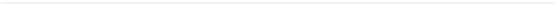 ΑΠΑΝΤΗΣΕΙΣ ΤΕΧΝΙΚΗΣ ΠΡΟΣΦΟΡΑΣΕπωνυμία Προμηθευτή: RETHINK ΑΕΒΕ ΕΡΕΥΝΑΣ ΔΙΑΧΕΙΡΙΣΗΣ ΚΑΙ ΑΞΙΟΠΟΙΗΣΗΣ ΥΓΡΩΝ ΚΑΙ ΣΤΕΡΕΩΝ ΑΠΟΒΛΗΤΩΝ ΕΜΠΟΡΙΑΣ ΕΙΔΩΝ     ΠΛΗΡΟΦΟΡΙΚΗΣ ΚΑΙ ΑΝΑΚΑΤΑΣΚΕΥΔιεύθυνση e-mail: bmic@rethink.grΑριθμός - Α/Α Συστήματος: 180434Τίτλος - Αριθμός Διακήρυξης: ΔΙΑΚΗΡΥΞΗ 19907/23-12-2022Αριθμός Προσφοράς: 323958ΥΠΟΦΑΚΕΛΟΣ: ΔΙΚΑΙΟΛΟΓΗΤΙΚΑ ΣΥΜΜΕΤΟΧΗΣ / ΤΕΧΝΙΚΗ ΠΡΟΣΦΟΡΑΑΠΑΝΤΗΣΕΙΣ ΤΕΧΝΙΚΗΣ ΠΡΟΣΦΟΡΑΣΕπωνυμία Προμηθευτή: ΖΟΥΜΠΟΥΛΑΚΗΣ ΠΡΟΜΗΘΕΙΕΣ ΑΝΩΝΥΜΗ ΕΤΑΙΡΕΙΑΔιεύθυνση e-mail: order@zouboulakis.gr Αριθμός - Α/Α Συστήματος: 180434 Τίτλος - Αριθμός Διακήρυξης: ΔΙΑΚΗΡΥΞΗ 19907/23-12-2022 Αριθμός Προσφοράς: 324036ΥΠΟΦΑΚΕΛΟΣ: ΔΙΚΑΙΟΛΟΓΗΤΙΚΑ ΣΥΜΜΕΤΟΧΗΣ / ΤΕΧΝΙΚΗ ΠΡΟΣΦΟΡΑΑΠΑΝΤΗΣΕΙΣ ΤΕΧΝΙΚΗΣ ΠΡΟΣΦΟΡΑΣΕπωνυμία Προμηθευτή: ΚΟΣΜΟΝΤΑΤΑ ΕΠΕΔιεύθυνση e-mail: i.galatoulas@cosmodata.gr Αριθμός - Α/Α Συστήματος: 180434 Τίτλος - Αριθμός Διακήρυξης: ΔΙΑΚΗΡΥΞΗ 19907/23-12-2022 			       Αριθμός Προσφοράς: 324018ΥΠΟΦΑΚΕΛΟΣ: ΔΙΚΑΙΟΛΟΓΗΤΙΚΑ ΣΥΜΜΕΤΟΧΗΣ / ΤΕΧΝΙΚΗ ΠΡΟΣΦΟΡΑΑΠΑΝΤΗΣΕΙΣ ΤΕΧΝΙΚΗΣ ΠΡΟΣΦΟΡΑΣΕπωνυμία Προμηθευτή: ΚΩΝΣΤΑΝΤΙΝΙΔΗΣ,,ΧΑΡΑΛΑΜΠΟΣ,ΝΙΚΟΛΑΟΣΔιεύθυνση e-mail: h.constantinidis@mellongroup.comΑριθμός - Α/Α Συστήματος: 180434Τίτλος - Αριθμός Διακήρυξης: ΔΙΑΚΗΡΥΞΗ 19907/23-12-2022Αριθμός Προσφοράς: 323311ΥΠΟΦΑΚΕΛΟΣ: ΔΙΚΑΙΟΛΟΓΗΤΙΚΑ ΣΥΜΜΕΤΟΧΗΣ / ΤΕΧΝΙΚΗ ΠΡΟΣΦΟΡΑΑΠΑΝΤΗΣΕΙΣ ΤΕΧΝΙΚΗΣ ΠΡΟΣΦΟΡΑΣΕπωνυμία Προμηθευτή: ΟΡΓΑΝΙΣΜΟΣ ΤΗΛΕΠΙΚΟΙΝΩΝΙΩΝ ΤΗΣ ΕΛΛΑΔΟΣ       ΑΝΩΝΥΜΗ ΕΤΑΙΡΕΙΑΔιεύθυνση e-mail: nanagnostop@ote.grΑριθμός - Α/Α Συστήματος: 180434Τίτλος - Αριθμός Διακήρυξης: ΔΙΑΚΗΡΥΞΗ 19907/23-12-2022Αριθμός Προσφοράς: 323871ΥΠΟΦΑΚΕΛΟΣ: ΔΙΚΑΙΟΛΟΓΗΤΙΚΑ ΣΥΜΜΕΤΟΧΗΣ / ΤΕΧΝΙΚΗ ΠΡΟΣΦΟΡΑΑΠΑΝΤΗΣΕΙΣ ΤΕΧΝΙΚΗΣ ΠΡΟΣΦΟΡΑΣΕπωνυμία Προμηθευτή: ΤΕΧΝΟΛΟΓΙΚΗ ΣΥΣΤΗΜΑΤΩΝ ΜΗΧΑΝΟΡΓΑΝΩΣΗΣ      ΑΝΩΝΥΜΟΣ ΕΤΑΙΡΕΙΑΔιεύθυνση e-mail: kant@technologica.grΑριθμός - Α/Α Συστήματος: 180434Τίτλος - Αριθμός Διακήρυξης: ΔΙΑΚΗΡΥΞΗ 19907/23-12-2022Αριθμός Προσφοράς: 324367ΥΠΟΦΑΚΕΛΟΣ: ΔΙΚΑΙΟΛΟΓΗΤΙΚΑ ΣΥΜΜΕΤΟΧΗΣ / ΤΕΧΝΙΚΗ ΠΡΟΣΦΟΡΑΑΠΑΝΤΗΣΕΙΣ ΤΕΧΝΙΚΗΣ ΠΡΟΣΦΟΡΑΣ10. Ακολούθως, η Επιτροπή αποσφράγισε τους φακέλους, που κατατέθηκαν στο πρωτόκολλο της υπηρεσίας, μονογράφησαν δε και σφραγίστηκαν από την Επιτροπή όλα τα δικαιολογητικά που υποβλήθηκαν, ανά φύλλο.11. Η Επιτροπή προχώρησε στην αξιολόγηση των τεχνικών προσφορών. Συγκεκριμένα υποβλήθηκαν οι εξής προσφορές ανά τμήμα:ΤΜΗΜΑ 1: ΠΡΟΜΗΘΕΙΑ Η/Υ, ΕΚΤΥΠΩΤΩΝ & TABLETS ΣΤΟ ΠΛΑΙΣΙΟ ΤΩΝ ΔΡΑΣΕΩΝ 4.1 & 4.2 ΤΟΥ ΕΡΓΟΥ «ΕΚΣΥΓΧΡΟΝΙΣΜΟΣ ΤΩΝ ΚΕΠ (ΟΠΣ 05190859)»ΤΜΗΜΑ 2: ΠΡΟΜΗΘΕΙΑ ΣΥΣΤΗΜΑΤΟΣ ΠΡΟΤΕΡΑΙΟΤΗΤΑΣ ΠΟΛΙΤΩΝ ΣΤΟ ΠΛΑΙΣΙΟ ΤΗΣ ΔΡΑΣΗΣ 4.2 ΤΟΥ ΕΡΓΟΥ «ΕΚΣΥΓΧΡΟΝΙΣΜΟΣ ΤΩΝ ΚΕΠ (ΟΠΣ 05190859)»Οι προσφορές είναι σύμφωνες με τους όρους της διακήρυξης και της μελέτης και γίνονται αποδεκτές.Η επιτροπή λαμβάνοντας υπόψη:Την υπ΄αριθ.19907/23-12-2022 Διακήρυξη του ΔημάρχουΤις υποβληθείσες προσφορέςΤις διατάξεις του ν.4412/2016 Τις υπ’ αριθ. 2/20-12-2022 (αριθ. πρωτ. 19614/20-12-2022, ΑΔΑ: 6Λ1ΡΩΗ8-ΣΧΖ, ΑΔΑΜ: 22REQ011860172) & 3/20-12-2022 (αριθ. πρωτ. 19613/20-12-2022, Α.Δ.Α.:6ΨΤΑΩΗ8-ΦΝ9, ΑΔΑΜ: 22REQ011860267) Αποφάσεις Ανάληψης Πολυετούς ΥποχρέωσηςΤις υπ’ αριθ. πρωτ. 19629/20-12-2022 (ΑΔΑ: 99ΜΚΩΗ8-4ΣΔ, ΑΔΑΜ: 22REQ011860556) και 19630/20-12-2022 (Α.Δ.Α.: 9ΗΨ9ΩΗ8-Ψ6Α, ΑΔΑΜ: 22REQ011860364) Βεβαιώσεις Π.Ο.Υ. του Δήμου,προτείνει προς την Οικονομική Επιτροπή: Την αποδοχή των προσφορών που υπέβαλαν οι κατωτέρω διαγωνιζόμενοι, καθώς είναι σύμφωνες με τους όρους της διακήρυξης και τις τεχνικές προδιαγραφές, όπως προκύπτει από όσα αναφέρθηκαν παραπάνω στο παρόν πρακτικό.Στις 15/03/2023 η Επιτροπή Διαγωνισμού προχώρησε στην αξιολόγηση της οικονομικής προσφοράς των προσφερόντων, των οποίων τα δικαιολογητικά συμμετοχής και η τεχνική προσφορά κρίθηκαν αποδεκτά και ακολούθως συνέταξε το 2ο πρακτικό (αξιολόγησης των οικονομικών προσφορών), το οποίο και απέστειλε στις 27/03/2023 μέσω της λειτουργικότητας «Επικοινωνία» του ηλεκτρονικού διαγωνισμού για έγκριση από την Οικονομική Επιτροπή και έχει ως εξής: «Στο Ψυχικό, σήμερα την 15η Μαρτίου 2023, ημέρα Τετάρτη και ώρα 12:00, συνήλθε σε τακτική συνεδρίαση στην έδρα του Δήμου Φιλοθέης – Ψυχικού επί της οδού Μαραθωνοδρόμου 95, Τ.Κ. 15452 στο Ψυχικό η Επιτροπή διενέργειας του διαγωνισμού του άρθρου 221 § 1 του Ν. 4412/2016, η οποία συγκροτήθηκε με την υπ’ αριθ. 440/21-12-2022 (αριθ. πρωτ. 19845/22-12-2022) Απόφαση της Οικονομικής Επιτροπής προκειμένου να προβεί στην αξιολόγηση των οικονομικών προσφορών που κατατέθηκαν στο πλαίσιο διενέργειας του ανοικτού ηλεκτρονικού διαγωνισμού για την Προμήθεια ηλεκτρονικού εξοπλισμού και συστήματος προτεραιότητας πολιτών στο πλαίσιο των δράσεων του Έργου «Εκσυγχρονισμού των ΚΕΠ (ΟΠΣ 05190859)» (Αριθ. Διακήρυξης 19907/23-12-2022), η οποία έλαβε τον 180434 αριθμό συστήματος ΕΣΗΔΗΣ, δημοσιεύθηκε νομίμως και αναρτήθηκε στο Κεντρικό Ηλεκτρονικό Μητρώο Δημοσίων Συμβάσεων, λαμβάνοντας Α.Δ.Α.Μ.  22PROC011890752 2022-12-23.Στην συνεδρίαση της Επιτροπής ήταν παρόντες:1)	Ο Ηλίας Μπομποτσάρης, ως Πρόεδρος,2)	η Δήμητρα Μπακάμη και3)	η Ελένη Σίμογλου ως τακτικά μέλη.1.	Στις 06-02-2023 η Επιτροπή διαγωνισμού προέβη στην ηλεκτρονική αποσφράγιση του φάκελου «Δικαιολογητικά συμμετοχής – Τεχνική προσφορά» και του φακέλου «Οικονομική προσφορά» των διαγωνιζομένων, στον έλεγχο κατάθεσης των απαιτούμενων εγγυήσεων συμμετοχής, στον έλεγχο των δικαιολογητικών συμμετοχής και στην αξιολόγηση των τεχνικών προσφορών τους. Στη συνέχεια καταχώρισε όσους υπέβαλαν προσφορές, καθώς και τα υποβληθέντα από αυτούς δικαιολογητικά και τα αποτελέσματα του ελέγχου αυτών στο υπ΄ αριθ. 1 πρακτικό αποσφράγισης και αξιολόγησης των δικαιολογητικών συμμετοχής και τεχνικών προσφορών. 2.	Σήμερα, η Επιτροπή θα προχωρήσει στην αξιολόγηση των οικονομικών προσφορών των προσφερόντων, των οποίων τα δικαιολογητικά συμμετοχής και η τεχνική προσφορά κρίθηκαν αποδεκτά.3.	Οι υποβληθείσες οικονομικές προσφορές παρουσιάζονται παρακάτω, κατά σειρά μειοδοσίας για το ΤΜΗΜΑ 1, όπως ελήφθησαν από την πλατφόρμα του Εθνικού Συστήματος Ηλεκτρονικών Δημοσίων Συμβάσεων (ΕΣΗΔΗΣ):        		ΥΠΟΦΑΚΕΛΟΣ: OIKONOMIKH ΠΡΟΣΦΟΡΑΑΠΑΝΤΗΣΕΙΣ ΟΙΚΟΝΟΜΙΚΗΣ ΠΡΟΣΦΟΡΑΣΓΕΝΙΚΟ ΣΥΝΟΛΟ ΧΩΡΙΣ ΦΠΑ (ΑΡΙΘΜΗΤΙΚΩΣ) : 12.635,00 €ΓΕΝΙΚΟ ΣΥΝΟΛΟ ΧΩΡΙΣ ΦΠΑ (ΟΛΟΓΡΑΦΩΣ): ΔΩΔΕΚΑ ΧΙΛΙΑΔΕΣ ΕΞΑΚΟΣΙΑ ΤΡΙΑΝΤΑ ΠΕΝΤΕ  ΕΥΡΩ.        ΥΠΟΦΑΚΕΛΟΣ: OIKONOMIKH ΠΡΟΣΦΟΡΑΑΠΑΝΤΗΣΕΙΣ ΟΙΚΟΝΟΜΙΚΗΣ ΠΡΟΣΦΟΡΑΣΓΕΝΙΚΟ ΣΥΝΟΛΟ ΧΩΡΙΣ ΦΠΑ (ΑΡΙΘΜΗΤΙΚΩΣ) : 14.442,00 €ΓΕΝΙΚΟ ΣΥΝΟΛΟ ΧΩΡΙΣ ΦΠΑ (ΟΛΟΓΡΑΦΩΣ): ΔΕΚΑ ΤΕΣΣΕΡΙΣ ΧΙΛΙΑΔΕΣ ΤΕΤΡΑΚΟΣΙΑ ΣΑΡΑΝΤΑ ΔΥΟ  ΕΥΡΩ.        ΥΠΟΦΑΚΕΛΟΣ: OIKONOMIKH ΠΡΟΣΦΟΡΑΑΠΑΝΤΗΣΕΙΣ ΟΙΚΟΝΟΜΙΚΗΣ ΠΡΟΣΦΟΡΑΣΓΕΝΙΚΟ ΣΥΝΟΛΟ ΧΩΡΙΣ ΦΠΑ (ΑΡΙΘΜΗΤΙΚΩΣ) : 15.955,00 €ΓΕΝΙΚΟ ΣΥΝΟΛΟ ΧΩΡΙΣ ΦΠΑ (ΟΛΟΓΡΑΦΩΣ): ΔΕΚΑ ΠΕΝΤΕ ΧΙΛΙΑΔΕΣ ΕΝΝΙΑΚΟΣΙΑ ΠΕΝΗΝΤΑ ΠΕΝΤΕ  ΕΥΡΩ.        ΥΠΟΦΑΚΕΛΟΣ: OIKONOMIKH ΠΡΟΣΦΟΡΑΑΠΑΝΤΗΣΕΙΣ ΟΙΚΟΝΟΜΙΚΗΣ ΠΡΟΣΦΟΡΑΣΓΕΝΙΚΟ ΣΥΝΟΛΟ ΧΩΡΙΣ ΦΠΑ (ΑΡΙΘΜΗΤΙΚΩΣ) : 16.125,00 €ΓΕΝΙΚΟ ΣΥΝΟΛΟ ΧΩΡΙΣ ΦΠΑ (ΟΛΟΓΡΑΦΩΣ): ΔΕΚΑ ΕΞΙ ΧΙΛΙΑΔΕΣ ΕΚΑΤΟΝ ΕΙΚΟΣΙ ΠΕΝΤΕ  ΕΥΡΩ.        ΥΠΟΦΑΚΕΛΟΣ: OIKONOMIKH ΠΡΟΣΦΟΡΑΑΠΑΝΤΗΣΕΙΣ ΟΙΚΟΝΟΜΙΚΗΣ ΠΡΟΣΦΟΡΑΣΓΕΝΙΚΟ ΣΥΝΟΛΟ ΧΩΡΙΣ ΦΠΑ (ΑΡΙΘΜΗΤΙΚΩΣ) : 16.215,00 €ΓΕΝΙΚΟ ΣΥΝΟΛΟ ΧΩΡΙΣ ΦΠΑ (ΟΛΟΓΡΑΦΩΣ): ΔΕΚΑ ΕΞΙ ΧΙΛΙΑΔΕΣ ΔΙΑΚΟΣΙΑΔΕΚΑ ΠΕΝΤΕ  ΕΥΡΩ        ΥΠΟΦΑΚΕΛΟΣ: OIKONOMIKH ΠΡΟΣΦΟΡΑΑΠΑΝΤΗΣΕΙΣ ΟΙΚΟΝΟΜΙΚΗΣ ΠΡΟΣΦΟΡΑΣΓΕΝΙΚΟ ΣΥΝΟΛΟ ΧΩΡΙΣ ΦΠΑ (ΑΡΙΘΜΗΤΙΚΩΣ) : 38.613,88 €ΓΕΝΙΚΟ ΣΥΝΟΛΟ ΧΩΡΙΣ ΦΠΑ (ΟΛΟΓΡΑΦΩΣ): ΤΡΙΑΝΤΑ ΟΚΤΩ ΧΙΛΙΑΔΕΣ ΕΞΑΚΟΣΙΑ ΔΕΚΑ ΤΡΙΑ  ΕΥΡΩ & ΟΓΔΟΝΤΑ ΟΚΤΩ ΛΕΠΤΑ.        ΥΠΟΦΑΚΕΛΟΣ: OIKONOMIKH ΠΡΟΣΦΟΡΑΑΠΑΝΤΗΣΕΙΣ ΟΙΚΟΝΟΜΙΚΗΣ ΠΡΟΣΦΟΡΑΣΓΕΝΙΚΟ ΣΥΝΟΛΟ ΧΩΡΙΣ ΦΠΑ (ΑΡΙΘΜΗΤΙΚΩΣ) : 19.500,00 €ΓΕΝΙΚΟ ΣΥΝΟΛΟ ΧΩΡΙΣ ΦΠΑ (ΟΛΟΓΡΑΦΩΣ): ΔΕΚΑ ΕΝΝΕΑ ΧΙΛΙΑΔΕΣ ΠΕΝΤΑΚΟΣΙΑ  ΕΥΡΩ.Οι υποβληθείσες οικονομικές προσφορές κατά σειρά μειοδοσίας για το ΤΜΗΜΑ 2, όπως ελήφθησαν  από την πλατφόρμα του Εθνικού Συστήματος Ηλεκτρονικών Δημοσίων Συμβάσεων (ΕΣΗΔΗΣ), παρουσιάζονται παρακάτω ως εξής :        ΥΠΟΦΑΚΕΛΟΣ: OIKONOMIKH ΠΡΟΣΦΟΡΑΑΠΑΝΤΗΣΕΙΣ ΟΙΚΟΝΟΜΙΚΗΣ ΠΡΟΣΦΟΡΑΣΓΕΝΙΚΟ ΣΥΝΟΛΟ ΧΩΡΙΣ ΦΠΑ (ΑΡΙΘΜΗΤΙΚΩΣ) : 15.600,00 €ΓΕΝΙΚΟ ΣΥΝΟΛΟ ΧΩΡΙΣ ΦΠΑ (ΟΛΟΓΡΑΦΩΣ): ΔΕΚΑ ΠΕΝΤΕ ΧΙΛΙΑΔΕΣ ΕΞΑΚΟΣΙΑ  ΕΥΡΩ.        		ΥΠΟΦΑΚΕΛΟΣ: OIKONOMIKH ΠΡΟΣΦΟΡΑΑΠΑΝΤΗΣΕΙΣ ΟΙΚΟΝΟΜΙΚΗΣ ΠΡΟΣΦΟΡΑΣΓΕΝΙΚΟ ΣΥΝΟΛΟ ΧΩΡΙΣ ΦΠΑ (ΑΡΙΘΜΗΤΙΚΩΣ) : 38.613,88 €ΓΕΝΙΚΟ ΣΥΝΟΛΟ ΧΩΡΙΣ ΦΠΑ (ΟΛΟΓΡΑΦΩΣ): ΤΡΙΑΝΤΑ ΟΚΤΩ ΧΙΛΙΑΔΕΣ ΕΞΑΚΟΣΙΑ ΔΕΚΑ ΤΡΙΑ  ΕΥΡΩ & ΟΓΔΟΝΤΑ ΟΚΤΩ ΛΕΠΤΑ.Όλες οι υποβληθείσες οικονομικές προσφορές κρίνονται αποδεκτές, καθώς είναι σύμφωνες με τους όρους της διακήρυξης.Όπως προκύπτει από τους ανωτέρω πίνακες, η κατάταξη των προσφορών με κριτήριο την πλέον συμφέρουσα από οικονομική άποψη προσφορά μόνο βάσει τιμής είναι η εξής:ΤΜΗΜΑ 1: ΠΡΟΜΗΘΕΙΑ Η/Υ, ΕΚΤΥΠΩΤΩΝ & TABLETS ΣΤΟ ΠΛΑΙΣΙΟ ΤΩΝ ΔΡΑΣΕΩΝ 4.1 & 4.2 ΤΟΥ ΕΡΓΟΥ «ΕΚΣΥΓΧΡΟΝΙΣΜΟΣ ΤΩΝ ΚΕΠ (ΟΠΣ 05190859)»Συνεπώς, η χαμηλότερη οικονομική προσφορά για το ΤΜΗΜΑ 1: ΠΡΟΜΗΘΕΙΑ Η/Υ, ΕΚΤΥΠΩΤΩΝ & TABLETS ΣΤΟ ΠΛΑΙΣΙΟ ΤΩΝ ΔΡΑΣΕΩΝ 4.1 & 4.2 ΤΟΥ ΕΡΓΟΥ «ΕΚΣΥΓΧΡΟΝΙΣΜΟΣ ΤΩΝ ΚΕΠ (ΟΠΣ 05190859)» είναι του προμηθευτή « ΤΕΧΝΟΛΟΓΙΚΗ ΣΥΣΤΗΜΑΤΩΝ ΜΗΧΑΝΟΡΓΑΝΩΣΗΣ ΑΝΩΝΥΜΟΣ ΕΤΑΙΡΕΙΑ», η οποία ανέρχεται στο ποσό των 15.667,40€ (συμπεριλαμβανομένου του  ΦΠΑ).ΤΜΗΜΑ 2: ΠΡΟΜΗΘΕΙΑ ΣΥΣΤΗΜΑΤΟΣ ΠΡΟΤΕΡΑΙΟΤΗΤΑΣ ΠΟΛΙΤΩΝ ΣΤΟ ΠΛΑΙΣΙΟ ΤΗΣ ΔΡΑΣΗΣ 4.2 ΤΟΥ ΕΡΓΟΥ «ΕΚΣΥΓΧΡΟΝΙΣΜΟΣ ΤΩΝ ΚΕΠ (ΟΠΣ 05190859)»Συνεπώς, η χαμηλότερη οικονομική προσφορά για το ΤΜΗΜΑ 2: ΠΡΟΜΗΘΕΙΑ ΣΥΣΤΗΜΑΤΟΣ ΠΡΟΤΕΡΑΙΟΤΗΤΑΣ ΠΟΛΙΤΩΝ ΣΤΟ ΠΛΑΙΣΙΟ ΤΗΣ ΔΡΑΣΗΣ 4.2 ΤΟΥ ΕΡΓΟΥ «ΕΚΣΥΓΧΡΟΝΙΣΜΟΣ ΤΩΝ ΚΕΠ (ΟΠΣ 05190859)» είναι του προμηθευτή « ΚΩΝΣΤΑΝΤΙΝΙΔΗΣ,, ΧΑΡΑΛΑΜΠΟΣ, ΝΙΚΟΛΑΟΣ (MELLON TECHNOLOGIES ΑΝΩΝΥΜΗ ΕΜΠΟΡΙΚΗ ΕΤΑΙΡΕΙΑ ΣΥΣΤΗΜΑΤΩΝ ΚΑΙ ΥΠΗΡΕΣΙΩΝ - ΙΔΙΩΤΙΚΗ ΕΠΙΧΕΙΡΗΣΗ ΠΑΡΟΧΗΣ ΥΠΗΡΕΣΙΩΝ ΑΣΦΑΛΕΙΑΣ », η οποία ανέρχεται στο ποσό των 19.344,00€ (συμπεριλαμβανομένου του  ΦΠΑ).Η επιτροπή λαμβάνοντας υπόψη:1.	την υπ’ αριθ. 19907/23-12-2022  Διακήρυξη του Δημάρχου 2.	τις υποβληθείσες προσφορές3.	τις διατάξεις του Ν.4412/20164.	το υπ΄αριθ. 1  πρακτικό αποσφράγισης και αξιολόγησης τεχνικών προσφορών 5.	τις υπ’ αριθ. 2/20-12-2022 (αριθ. πρωτ. 19614/20-12-2022, ΑΔΑ: 6Λ1ΡΩΗ8-ΣΧΖ, ΑΔΑΜ: 22REQ011860172) & 3/20-12-2022 (αριθ. πρωτ. 19613/20-12-2022, Α.Δ.Α.:6ΨΤΑΩΗ8-ΦΝ9, ΑΔΑΜ: 22REQ011860267) Αποφάσεις Ανάληψης Πολυετούς Υποχρέωσης6.	τις υπ’ αριθ. πρωτ. 19629/20-12-2022 (ΑΔΑ: 99ΜΚΩΗ8-4ΣΔ, ΑΔΑΜ: 22REQ011860556) και 19630/20-12-2022 (Α.Δ.Α.: 9ΗΨ9ΩΗ8-Ψ6Α, ΑΔΑΜ: 22REQ011860364) Βεβαιώσεις Π.Ο.Υ. του Δήμουπροτείνει προς τη Οικονομική επιτροπή:Την ανάδειξη του οικονομικού φορέα «ΤΕΧΝΟΛΟΓΙΚΗ ΣΥΣΤΗΜΑΤΩΝ ΜΗΧΑΝΟΡΓΑΝΩΣΗΣ ΑΝΩΝΥΜΟΣ ΕΤΑΙΡΕΙΑ»,  ως προσωρινού αναδόχου για το ΤΜΗΜΑ 1: ΠΡΟΜΗΘΕΙΑ Η/Υ, ΕΚΤΥΠΩΤΩΝ & TABLETS ΣΤΟ ΠΛΑΙΣΙΟ ΤΩΝ ΔΡΑΣΕΩΝ 4.1 & 4.2 ΤΟΥ ΕΡΓΟΥ «ΕΚΣΥΓΧΡΟΝΙΣΜΟΣ ΤΩΝ ΚΕΠ (ΟΠΣ 05190859)» γιατί η προσφορά του είναι πλήρης, σύμφωνη με τους όρους της διακήρυξης και τις τεχνικές προδιαγραφές και προσφέρει τη χαμηλότερη τιμή. Την ανάδειξη του οικονομικού φορέα « ΚΩΝΣΤΑΝΤΙΝΙΔΗΣ,, ΧΑΡΑΛΑΜΠΟΣ, ΝΙΚΟΛΑΟΣ (MELLON TECHNOLOGIES ΑΝΩΝΥΜΗ ΕΜΠΟΡΙΚΗ ΕΤΑΙΡΕΙΑ ΣΥΣΤΗΜΑΤΩΝ ΚΑΙ ΥΠΗΡΕΣΙΩΝ - ΙΔΙΩΤΙΚΗ ΕΠΙΧΕΙΡΗΣΗ ΠΑΡΟΧΗΣ ΥΠΗΡΕΣΙΩΝ ΑΣΦΑΛΕΙΑΣ »  ως προσωρινού αναδόχου για το ΤΜΗΜΑ 2: ΠΡΟΜΗΘΕΙΑ ΣΥΣΤΗΜΑΤΟΣ ΠΡΟΤΕΡΑΙΟΤΗΤΑΣ ΠΟΛΙΤΩΝ ΣΤΟ ΠΛΑΙΣΙΟ ΤΗΣ ΔΡΑΣΗΣ 4.2 ΤΟΥ ΕΡΓΟΥ «ΕΚΣΥΓΧΡΟΝΙΣΜΟΣ ΤΩΝ ΚΕΠ (ΟΠΣ 05190859)» γιατί η προσφορά του είναι πλήρης, σύμφωνη με τους όρους της διακήρυξης και τις τεχνικές προδιαγραφές και προσφέρει τη χαμηλότερη τιμή». Επισημαίνεται ότι με την υπ’ αρ.434/2023 απόφαση ανάληψης υποχρέωσης (ΑΔΑΜ: 23REQ012463874, ΑΔΑ: 6ΣΔ8ΩΗ8-ΖΛΒ) εγκρίθηκε η δαπάνη και διατέθηκε πίστωση ύψους 27.900,00 ευρώ σε βάρος του ΚΑ 69.7133.0001 του προϋπολογισμού οικονομικού έτους 2023 και με την υπ’ αρ.435/2023 απόφαση ανάληψης υποχρέωσης πολυετούς δαπάνης (ΑΔΑΜ: 23REQ012463959, ΑΔΑ: ΨΠΨ3ΩΗ8-9Α9) εγκρίθηκε η δαπάνη και διατέθηκε πίστωση ύψους 29.884,00 ευρώ σε βάρος του ΚΑ 69.7134.0001 του προϋπολογισμού οικονομικού έτους 2023. Σύμφωνα με το άρθρο 72 παρ.1 περιπτ. στ’ και ζ’ του Ν.3852/2010, όπως ισχύει:  «Η Οικονομική Επιτροπή είναι συλλογικό όργανο, αρμόδιο για τον έλεγχο και την παρακολούθηση της οικονομικής και διοικητικής λειτουργίας του δήμου. Ειδικότερα, έχει τις ακόλουθες αποφασιστικές, ελεγκτικές και γνωμοδοτικές αρμοδιότητες: [...] στ) Αποφασίζει για την κατάρτιση των όρων, τη σύνταξη των διακηρύξεων, τη διεξαγωγή και κατακύρωση κάθε μορφής δημοπρασιών και διαγωνισμών, συμπεριλαμβανομένων και αυτών που αφορούν σε έργα, μελέτες, προμήθειες και υπηρεσίες, καθώς και τη συγκρότηση των ειδικών επιτροπών διεξαγωγής και αξιολόγησης από μέλη της ή ειδικούς επιστήμονες, υπαλλήλους του Δήμου ή δημόσιους υπαλλήλους. ζ) Ασκεί τα καθήκοντα αναθέτουσας αρχής κατά το στάδιο που προηγείται της σύναψης των συμβάσεων έργων, μελετών, υπηρεσιών και προμηθειών, ανεξαρτήτως προϋπολογισμού, πλην των περιπτώσεων της απευθείας ανάθεσης, που υπάγονται στην αρμοδιότητα του Δημάρχου  και αποφασίζει για την έγκριση και παραλαβή των πάσης φύσεως μελετών του Δήμου, σύμφωνα με το άρθρο 189 του ν. 4412/2016 (Α΄ 147)».Βάσει των ανωτέρω, καλείται η Οικονομική Επιτροπή να εγκρίνει: Το 1ο πρακτικό ηλεκτρονικής αποσφράγισης προσφορών, ελέγχου και αξιολόγησης του φακέλου δικαιολογητικών συμμετοχής-τεχνικής προσφοράς του ηλεκτρονικού ανοικτού διαγωνισμού κάτω των ορίων για την προμήθεια με τίτλο: «Προμήθεια ηλεκτρονικού εξοπλισμού και συστήματος προτεραιότητας πολιτών στο πλαίσιο των δράσεων του έργου: «Εκσυγχρονισμός των ΚΕΠ»»Το 2ο πρακτικό αξιολόγησης των οικονομικών προσφορών του ως άνω διαγωνισμού.Την ανάδειξη του οικονομικού φορέα με την επωνυμία «ΤΕΧΝΟΛΟΓΙΚΗ ΣΥΣΤΗΜΑΤΩΝ ΜΗΧΑΝΟΡΓΑΝΩΣΗΣ ΑΝΩΝΥΜΟΣ ΕΤΑΙΡΕΙΑ», ως προσωρινού αναδόχου του ως άνω διαγωνισμού για το Τμήμα 1: «ΠΡΟΜΗΘΕΙΑ Η/Υ, ΕΚΤΥΠΩΤΩΝ & TABLETS ΣΤΟ ΠΛΑΙΣΙΟ ΤΩΝ ΔΡΑΣΕΩΝ 4.1 & 4.2 ΤΟΥ ΕΡΓΟΥ«ΕΚΣΥΓΧΡΟΝΙΣΜΟΣ ΤΩΝ ΚΕΠ (ΟΠΣ 05190859)»» εκτιμώμενης αξίας 24.100,00 ευρώ πλέον Φ.Π.Α. 24%, η προσφορά του οποίου ανέρχεται στο ποσό των 12.635,00 ευρώ πλέον Φ.Π.Α. και 15.667,40 ευρώ συμπεριλαμβανομένου του Φ.Π.Α. 24%.Την ανάδειξη του οικονομικού φορέα με την επωνυμία «ΚΩΝΣΤΑΝΤΙΝΙΔΗΣ,ΧΑΡΑΛΑΜΠΟΣ,ΝΙΚΟΛΑΟΣ», ως προσωρινού αναδόχου του ως άνω διαγωνισμού για το Τμήμα 2: «ΠΡΟΜΗΘΕΙΑ ΣΥΣΤΗΜΑΤΟΣ ΠΡΟΤΕΡΑΙΟΤΗΤΑΣ ΠΟΛΙΤΩΝ ΣΤΟ ΠΛΑΙΣΙΟ ΤΗΣ ΔΡΑΣΗΣ 4.2 ΤΟΥ ΕΡΓΟΥ «ΕΚΣΥΓΧΡΟΝΙΣΜΟΣ ΤΩΝ ΚΕΠ (ΟΠΣ 05190859)»», εκτιμώμενης αξίας 22.500,00 ευρώ πλέον Φ.Π.Α. 24% η προσφορά του οποίου ανέρχεται στο ποσό των 15.600,00 ευρώ πλέον Φ.Π.Α. και 19.344,00 ευρώ συμπεριλαμβανομένου του Φ.Π.Α. 24%.Επισημαίνεται ότι η παρούσα απόφαση δεν κοινοποιείται στους προσφέροντες και ενσωματώνεται στην απόφαση κατακύρωσης.Παρακαλώ τα μέλη της Οικονομικής Επιτροπής να αποφασίσουν σχετικά.Η Οικονομική Επιτροπή έχοντας υπόψη:Την εισήγηση του Προέδρου,Τις διατάξεις του άρθρου 75 του Ν. 3852/2010,όπως αντικαταστάθηκε από το άρθρο 77 Ν. 4555/2018,Τις διατάξεις του άρθρου 72 του Ν. 3852/2010, όπως τροποποιήθηκε και ισχύει σήμερα με το άρθρο 40 του  Ν.4735/2020,Τις διατάξεις του άρθρου 11 του Ν. 5043/2023 (Α’ 91),Την υπ’ αρ. 22/2022 μελέτη της Διεύθυνσης Προγραμματισμού, Οργάνωσης και Πληροφορικής,Το υπ΄αριθ. 1  πρακτικό αποσφράγισης και αξιολόγησης τεχνικών προσφορών Τις υπ’ αριθ. 2/20-12-2022  και 3/20-12-2022  Αποφάσεις Ανάληψης Πολυετούς Υποχρέωσης Τις υπ’ αριθ. πρωτ. 19629/20-12-2022 και 19630/20-12-2022 Βεβαιώσεις Π.Ο.Υ. του Δήμου περί Ανάληψης Πολυετούς ΥποχρέωσηςΤις υπ’ αρ.362/2021 και 440/2022  αποφάσεις της Οικονομικής Επιτροπής,Την υπ’ αριθμ.πρωτ.19907/23-12-2022 διακήρυξη Δημάρχου,μετά από διαλογική συζήτηση,ΑΠΟΦΑΣΙΖΕΙ  ΟΜΟΦΩΝΑΕγκρίνει : Το 1ο πρακτικό ηλεκτρονικής αποσφράγισης προσφορών, ελέγχου και αξιολόγησης του φακέλου δικαιολογητικών συμμετοχής-τεχνικής προσφοράς του ηλεκτρονικού ανοικτού διαγωνισμού κάτω των ορίων για την προμήθεια με τίτλο: «Προμήθεια ηλεκτρονικού εξοπλισμού και συστήματος προτεραιότητας πολιτών στο πλαίσιο των δράσεων του έργου: «Εκσυγχρονισμός των ΚΕΠ»»Το 2ο πρακτικό αξιολόγησης των οικονομικών προσφορών του ως άνω διαγωνισμού.Την ανάδειξη του οικονομικού φορέα με την επωνυμία «ΤΕΧΝΟΛΟΓΙΚΗ ΣΥΣΤΗΜΑΤΩΝ ΜΗΧΑΝΟΡΓΑΝΩΣΗΣ ΑΝΩΝΥΜΟΣ ΕΤΑΙΡΕΙΑ», ως προσωρινού αναδόχου του ως άνω διαγωνισμού για το Τμήμα 1: «ΠΡΟΜΗΘΕΙΑ Η/Υ, ΕΚΤΥΠΩΤΩΝ & TABLETS ΣΤΟ ΠΛΑΙΣΙΟ ΤΩΝ ΔΡΑΣΕΩΝ 4.1 & 4.2 ΤΟΥ ΕΡΓΟΥ«ΕΚΣΥΓΧΡΟΝΙΣΜΟΣ ΤΩΝ ΚΕΠ (ΟΠΣ 05190859)»» εκτιμώμενης αξίας 24.100,00 ευρώ πλέον Φ.Π.Α. 24%, η προσφορά του οποίου ανέρχεται στο ποσό των 12.635,00 ευρώ πλέον Φ.Π.Α. και 15.667,40 ευρώ συμπεριλαμβανομένου του Φ.Π.Α. 24%.Την ανάδειξη του οικονομικού φορέα με την επωνυμία «ΚΩΝΣΤΑΝΤΙΝΙΔΗΣ,ΧΑΡΑΛΑΜΠΟΣ,ΝΙΚΟΛΑΟΣ», ως προσωρινού αναδόχου του ως άνω διαγωνισμού για το Τμήμα 2: «ΠΡΟΜΗΘΕΙΑ ΣΥΣΤΗΜΑΤΟΣ ΠΡΟΤΕΡΑΙΟΤΗΤΑΣ ΠΟΛΙΤΩΝ ΣΤΟ ΠΛΑΙΣΙΟ ΤΗΣ ΔΡΑΣΗΣ 4.2 ΤΟΥ ΕΡΓΟΥ «ΕΚΣΥΓΧΡΟΝΙΣΜΟΣ ΤΩΝ ΚΕΠ (ΟΠΣ 05190859)»», εκτιμώμενης αξίας 22.500,00 ευρώ πλέον Φ.Π.Α. 24% η προσφορά του οποίου ανέρχεται στο ποσό των 15.600,00 ευρώ πλέον Φ.Π.Α. και 19.344,00 ευρώ συμπεριλαμβανομένου του Φ.Π.Α. 24%.Η απόφαση αυτή πήρε αριθμό 90/2023Αφού συντάχθηκε και αναγνώσθηκε το παρόν πρακτικό υπογράφεται ως κατωτέρω: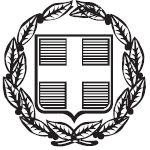 ΕΛΛΗΝΙΚΗ ΔΗΜΟΚΡΑΤΙΑΕΛΛΗΝΙΚΗ ΔΗΜΟΚΡΑΤΙΑ            ΑΝΑΡΤΗΤΕΑ ΣΤΟ ΔΙΑΔΙΚΤΥΟΔΗΜΟΣ ΦΙΛΟΘΕΗΣ – ΨΥΧΙΚΟΥΔΗΜΟΣ ΦΙΛΟΘΕΗΣ – ΨΥΧΙΚΟΥΑΔΑ  : ΓΡΑΦΕΙΟ ΟΙΚΟΝΟΜΙΚΗΣ ΕΠΙΤΡΟΠΗΣΓΡΑΦΕΙΟ ΟΙΚΟΝΟΜΙΚΗΣ ΕΠΙΤΡΟΠΗΣ    90/15-05-2023Μαραθωνοδρόμου 95Μαραθωνοδρόμου 95                 Αριθμ. – χρον. – ΑπόφασηςΨΥΧΙΚΟ, Τ.Κ. 154 52ΨΥΧΙΚΟ, Τ.Κ. 154 52    Αριθμ.  Πρωτ.: 8250/17-05-2023τηλ.: 2132014743-4fax: 210 6726081email:epitropesds@0177.syzefxis.gov.grα/αΕπωνυμίαΗμερομηνία υποβολής προσφοράςΏρα υποβολής προσφοράς1COSMOS BUSINESS SYSTEMS ΣΥΣΤΗΜΑΤΑ ΠΛΗΡΟΦΟΡΙΚΗΣ ΚΑΙ ΤΗΛΕΠΙΚΟΙΝΩΝΙΩΝ ΑΝΩΝΥΜΗ ΕΜΠΟΡΙΚΗ ΚΑΙ ΒΙΟΜΗΧΑΝΙΚΗ ΕΤΑΙΡΕΙΑ01/02/202316:15:582DIXONS SOUTH EAST EUROPE ΑΝ. ΕΜΠΟΡ. ΚΑΙ ΒΙΟΜΗΧΑΝΙΚΗ ΕΤΑΙΡΕΙΑ ΗΛΕΚΤΡΙΚΩΝ ΠΛΗΡΟΦΟΡΙΚΗΣ ΤΗΛΕΠΙΚΟΙΝ. ΚΑΙ ΑΣΦΑΛΙΣΤ. ΣΥΜΒΟΥΛΩΝ01/02/202314:50:043RETHINK ΑΕΒΕ ΕΡΕΥΝΑΣ ΔΙΑΧΕΙΡΙΣΗΣ ΚΑΙ ΑΞΙΟΠΟΙΗΣΗΣ ΥΓΡΩΝ ΚΑΙ ΣΤΕΡΕΩΝ ΑΠΟΒΛΗΤΩΝ ΕΜΠΟΡΙΑΣ ΕΙΔΩΝ ΠΛΗΡΟΦΟΡΙΚΗΣ ΚΑΙ ΑΝΑΚΑΤΑΣΚΕΥΗΣ ΚΑΙ ΕΜΠΟΡΙΑΣ ΑΝΑΛΩΣΙΜΩΝ ΕΚΤΥΠΩΤΩΝ  01/02/202315:18:554ΖΟΥΜΠΟΥΛΑΚΗΣ ΠΡΟΜΗΘΕΙΕΣ ΑΝΩΝΥΜΗ ΕΤΑΙΡΕΙΑ01/02/202316:36:365ΚΟΣΜΟΝΤΑΤΑ ΕΠΕ30/01/202310:16:126ΚΩΝΣΤΑΝΤΙΝΙΔΗΣ,,ΧΑΡΑΛΑΜΠΟΣ,ΝΙΚΟΛΑΟΣ31/01/202316:24:327ΟΡΓΑΝΙΣΜΟΣ ΤΗΛΕΠΙΚΟΙΝΩΝΙΩΝ ΤΗΣ ΕΛΛΑΔΟΣ ΑΝΩΝΥΜΗ ΕΤΑΙΡΕΙΑ01/02/202314:47:368ΤΕΧΝΟΛΟΓΙΚΗ ΣΥΣΤΗΜΑΤΩΝ ΜΗΧΑΝΟΡΓΑΝΩΣΗΣ ΑΝΩΝΥΜΟΣ ΕΤΑΙΡΕΙΑ31/01/202313:57:47α/αΕπωνυμίαΑριθμός συστήματος1COSMOS BUSINESS SYSTEMS ΣΥΣΤΗΜΑΤΑ ΠΛΗΡΟΦΟΡΙΚΗΣ ΚΑΙ ΤΗΛΕΠΙΚΟΙΝΩΝΙΩΝ ΑΝΩΝΥΜΗ ΕΜΠΟΡΙΚΗ ΚΑΙ ΒΙΟΜΗΧΑΝΙΚΗ ΕΤΑΙΡΕΙΑ3239082DIXONS SOUTH EAST EUROPE ΑΝ. ΕΜΠΟΡ. ΚΑΙ ΒΙΟΜΗΧΑΝΙΚΗ ΕΤΑΙΡΕΙΑ ΗΛΕΚΤΡΙΚΩΝ ΠΛΗΡΟΦΟΡΙΚΗΣ ΤΗΛΕΠΙΚΟΙΝ. ΚΑΙ ΑΣΦΑΛΙΣΤ. ΣΥΜΒΟΥΛΩΝ3244993RETHINK ΑΕΒΕ ΕΡΕΥΝΑΣ ΔΙΑΧΕΙΡΙΣΗΣ ΚΑΙ ΑΞΙΟΠΟΙΗΣΗΣ ΥΓΡΩΝ ΚΑΙ ΣΤΕΡΕΩΝ ΑΠΟΒΛΗΤΩΝ ΕΜΠΟΡΙΑΣ ΕΙΔΩΝ ΠΛΗΡΟΦΟΡΙΚΗΣ ΚΑΙ ΑΝΑΚΑΤΑΣΚΕΥΗΣ ΚΑΙ ΕΜΠΟΡΙΑΣ ΑΝΑΛΩΣΙΜΩΝ ΕΚΤΥΠΩΤΩΝ  3239584ΖΟΥΜΠΟΥΛΑΚΗΣ ΠΡΟΜΗΘΕΙΕΣ ΑΝΩΝΥΜΗ ΕΤΑΙΡΕΙΑ3240365ΚΟΣΜΟΝΤΑΤΑ ΕΠΕ3240186ΚΩΝΣΤΑΝΤΙΝΙΔΗΣ,,ΧΑΡΑΛΑΜΠΟΣ,ΝΙΚΟΛΑΟΣ3233117ΟΡΓΑΝΙΣΜΟΣ ΤΗΛΕΠΙΚΟΙΝΩΝΙΩΝ ΤΗΣ ΕΛΛΑΔΟΣ ΑΝΩΝΥΜΗ ΕΤΑΙΡΕΙΑ3238718ΤΕΧΝΟΛΟΓΙΚΗ ΣΥΣΤΗΜΑΤΩΝ ΜΗΧΑΝΟΡΓΑΝΩΣΗΣ ΑΝΩΝΥΜΟΣ ΕΤΑΙΡΕΙΑ324367Α/ΑΟνοματεπώνυμοΑριθμός πρωτοκόλλου1ΚΟΣΜΟΝΤΑΤΑ ΕΠΕ1670-31/01/20232ΤΕΧΝΟΛΟΓΙΚΗ ΣΥΣΤΗΜΑΤΩΝ ΜΗΧΑΝΟΡΓΑΝΩΣΗΣ ΑΝΩΝΥΜΟΣ ΕΤΑΙΡΕΙΑ1735-01/02/20233COSMOS BUSINESS SYSTEMS ΣΥΣΤΗΜΑΤΑ ΠΛΗΡΟΦΟΡΙΚΗΣ ΚΑΙ ΤΗΛΕΠΙΚΟΙΝΩΝΙΩΝ ΑΝΩΝΥΜΗ ΕΜΠΟΡΙΚΗ ΚΑΙ ΒΙΟΜΗΧΑΝΙΚΗ ΕΤΑΙΡΕΙΑ1877-02-02-20234ΚΩΝΣΤΑΝΤΙΝΙΔΗΣ,,ΧΑΡΑΛΑΜΠΟΣ,ΝΙΚΟΛΑΟΣ (MELLON TECHNOLOGIES ΑΝΩΝΥΜΗ ΕΜΠΟΡΙΚΗ ΕΤΑΙΡΕΙΑ ΣΥΣΤΗΜΑΤΩΝ ΚΑΙ ΥΠΗΡΕΣΙΩΝ - ΙΔΙΩΤΙΚΗ ΕΠΙΧΕΙΡΗΣΗ ΠΑΡΟΧΗΣ ΥΠΗΡΕΣΙΩΝ ΑΣΦΑΛΕΙΑΣ)1882-02/02/20235DIXONS SOUTH EAST EUROPE ΑΝ. ΕΜΠΟΡ. ΚΑΙ ΒΙΟΜΗΧΑΝΙΚΗ ΕΤΑΙΡΕΙΑ ΗΛΕΚΤΡΙΚΩΝ ΠΛΗΡΟΦΟΡΙΚΗΣ ΤΗΛΕΠΙΚΟΙΝ. ΚΑΙ ΑΣΦΑΛΙΣΤ. ΣΥΜΒΟΥΛΩΝ1955-03/02/20236ΖΟΥΜΠΟΥΛΑΚΗΣ ΠΡΟΜΗΘΕΙΕΣ ΑΝΩΝΥΜΗ ΕΤΑΙΡΕΙΑ1974-03/02/20237ΟΡΓΑΝΙΣΜΟΣ ΤΗΛΕΠΙΚΟΙΝΩΝΙΩΝ ΤΗΣ ΕΛΛΑΔΟΣ ΑΝΩΝΥΜΗ ΕΤΑΙΡΕΙΑ2022-03/02/2023ΤΙΤΛΟΣ ΠΕΡΙΓΡΑΦΗΟΝΟΜΑ ΑΡΧΕΙΟΥΕΜΠΙΣΤΕΥΤΙΚΟΔΙΚΑΙΟΛΟΓΗΤΙΚΑ ΣΥΜΜΕΤΟΧΗΣΔΙΚΑΙΟΛΟΓΗΤΙΚΑ ΣΥΜΜΕΤΟΧΗΣΔΙΚΑΙΟΛΟΓΗΤΙΚΑ ΣΥΜΜΕΤΟΧΗΣ.zipΟΧΙΤΕΧΝΙΚΗ ΠΡΟΣΦΟΡΑΤΕΧΝΙΚΗ ΠΡΟΣΦΟΡΑΤΕΧΝΙΚΗ ΠΡΟΣΦΟΡΑ_signed.pdfΟΧΙΤΕΧΝΙΚΑ ΦΥΛΛΑΔΙΑΤΕΧΝΙΚΑ ΦΥΛΛΑΔΙΑΤΕΧΝΙΚΑ ΦΥΛΛΑΔΙΑ.zipΟΧΙΧΑΡΑΚΤΗΡΙΣΤΙΚΑΑΠΑΙΤΗΣΗΑΠΑΝΤΗΣΗΠΑΡΑΠΟΜΠΗΠΕΡΙΓΡΑΦΗ   Οι προσφορές θα υποβληθούν σύμφωνα με τα οριζόμενα στη διακήρυξη και την υπ' αρ.22/2022 μελέτη της Δ/νσης Προγραμματισμού,Οργάνωσης και ΠληροφορικήςΝΑΙΝΑΙΔΙΚΑΙΛΟΓΗΤΙΚΑ ΣΥΜΜΕΤΟΧΗΣ ΤΕΧΝΙΚΗ ΠΡΟΣΦΟΡΑΤΙΤΛΟΣ ΠΕΡΙΓΡΑΦΗΟΝΟΜΑ ΑΡΧΕΙΟΥΕΜΠΙΣΤΕΥΤΙΚΟCE CERTIFICATE DESKTOPCE CERTIFICATE DESKTOPCE CERTIFICATE DESKTOP.pdfΟΧΙCONFIGURATION_DESKTOPCONFIGURATION_DESKTOPCONFIGURATION_DES KTOP.pdfΟΧΙΔΗΛΩΣΗ ΚΑΤΑΣΚΕΥΑΣΤΗ LENOVOΔΗΛΩΣΗ ΚΑΤΑΣΚΕΥΑΣΤΗ LENOVOΔΗΛΩΣΗ ΚΑΤΑΣΚΕΥΑΣΤΗ LENOVO.pdfΟΧΙΕΓΓΥΗΤΙΚΗ ΣΥΜΜΕΤΟΧΗΣ_180434_DIXONSΕΓΓΥΗΤΙΚΗ ΣΥΜΜΕΤΟΧΗΣ_180434_DIXON SΕΓΓΥΗΤΙΚΗ ΣΥΜΜΕΤΟΧΗΣ_180434_ DIXONS.pdfΟΧΙΕΕΕΣ_180434_DIXONSΕΕΕΣ_180434_DIXONSΕΕΕΣ_180434_DIXONS_ signed.pdfΟΧΙΣυνοδευτική ΥΔ ΕΕΕΣ_180434_ΚαραγιαννάκηςΣυνοδευτική ΥΔ ΕΕΕΣ_180434_ΚαραγιαννάκηςΣυνοδευτική ΥΔ ΕΕΕΣ_180434_Καραγιαν νάκης.pdfΟΧΙΣυνοδευτική ΥΔ ΕΕΕΣ_180434_ΠολεμίτηςΣυνοδευτική ΥΔ ΕΕΕΣ_180434_ΠολεμίτηςΣυνοδευτική ΥΔ ΕΕΕΣ_180434_Πολεμίτης .pdfΟΧΙΤΕΧΝΙΚΗ ΠΡΟΣΦΟΡΑ - ΦΥΛΛΟ ΣΥΜΜΟΡΦΩΣΗΣ_180434_DIXON SΤΕΧΝΙΚΗ ΠΡΟΣΦΟΡΑ - ΦΥΛΛΟ ΣΥΜΜΟΡΦΩΣΗΣ_180434_DIXO NSΤΕΧΝΙΚΗ ΠΡΟΣΦΟΡΑ - ΦΥΛΛΟ ΣΥΜΜΟΡΦΩΣΗΣ_18043 4_DIXONS_signed.pdfΟΧΙΤΕΧΝΙΚΟ ΦΥΛΛΑΔΙΟ DESKTOP ThinkCentre_neo_50sΤΕΧΝΙΚΟ ΦΥΛΛΑΔΙΟ DESKTOP ThinkCentre_neo_50sΤΕΧΝΙΚΟ ΦΥΛΛΑΔΙΟ DESKTOP ThinkCentre_neo_50s.pdfΟΧΙΤΕΧΝΙΚΟ ΦΥΛΛΑΔΙΟ ecosys_m2135dnΤΕΧΝΙΚΟ ΦΥΛΛΑΔΙΟ ecosys_m2135dnΤΕΧΝΙΚΟ ΦΥΛΛΑΔΙΟ ecosys_m2135dn.pdfΟΧΙΤΕΧΝΙΚΟ ΦΥΛΛΑΔΙΟ TABLET LENOVOΤΕΧΝΙΚΟ ΦΥΛΛΑΔΙΟ TABLET LENOVOΤΕΧΝΙΚΟ ΦΥΛΛΑΔΙΟ TABLET LENOVO.pdfΟΧΙΤΕΧΝΙΚΟ ΦΥΛΛΑΔΙΟ TABLET TCLΤΕΧΝΙΚΟ ΦΥΛΛΑΔΙΟ TABLET TCLΤΕΧΝΙΚΟ ΦΥΛΛΑΔΙΟ TABLET TCL.pdfΟΧΙΥΔ Τεχνικής Προσφοράς_180434_Καραγιαννάκ ηςΥΔ Τεχνικής Προσφοράς_180434_Καραγιαννά κηςΥΔ Τεχνικής Προσφοράς_180434_Καρ αγιαννάκης.pdfΟΧΙΥΔ Τεχνικής Προσφοράς_180434_ΠολεμίτηςΥΔ Τεχνικής Προσφοράς_180434_ΠολεμίτηςΥΔ Τεχνικής Προσφοράς_180434_Πολ εμίτης.pdfΟΧΙΤΕΧΝΙΚΟ ΦΥΛΛΑΔΙΟ ΟΘΟΝΗΣ ΤΕΧΝΙΚΟ ΦΥΛΛΑΔΙΟ ΟΘΟΝΗΣ ΤΕΧΝΙΚΟ ΦΥΛΛΑΔΙΟ ΟΧΙΤΙΤΛΟΣ ΠΕΡΙΓΡΑΦΗΟΝΟΜΑ ΑΡΧΕΙΟΥΕΜΠΙΣΤΕΥΤΙΚΟS22eS22eΟΘΟΝΗΣ S22e.pdfΧΑΡΑΚΤΗΡΙΣΤΙΚΑΑΠΑΙΤΗΣΗΑΠΑΝΤΗΣΗΠΑΡΑΠΟΜΠΗΠΕΡΙΓΡΑΦΗ   Οι προσφορές θα υποβληθούν σύμφωνα με τα οριζόμενα στη διακήρυξη και την υπ' αρ.22/2022 μελέτη της Δ/νσης Προγραμματισμού,Οργάνωσης και ΠληροφορικήςΝΑΙΝΑΙΤΕΧΝΙΚΗ ΠΡΟΣΦΟΡΑ - ΦΥΛΛΟ ΣΥΜΜΟΡΦΩΣΗΣ_180434_ DIXONSΤΙΤΛΟΣ ΠΕΡΙΓΡΑΦΗΟΝΟΜΑ ΑΡΧΕΙΟΥΕΜΠΙΣΤΕΥΤΙΚΟΕΕΕΣΕΕΕΣespd-response-v2 230201_signed.pdfΟΧΙΕγγυητική Επιστολή ΣυμμετοχήςΕγγυητική Επιστολή ΣυμμετοχήςΤΜΕΔΕ e-168561 signed_egg_288732 Συμμετοχής Δήμο Φιλοθέης - Ψυχικού 230131.pdfΟΧΙΦΥΛΛΟ ΣΥΜΜΟΡΦΩΣΗΣΦΥΛΛΟ ΣΥΜΜΟΡΦΩΣΗΣΦΥΛΛΟ ΣΥΜΜΟΡΦΩΣΗΣ_signed .pdfΟΧΙΤΕΧΝΙΚΑ ΦΥΛΛΑΔΙΑ & ΠΙΣΤΟΠΟΙΗΣΕΙΣΤΕΧΝΙΚΑ ΦΥΛΛΑΔΙΑ & ΠΙΣΤΟΠΟΙΗΣΕΙΣΤεχνικά Φυλλάδια κ Πιστοποιήσεις.zipΟΧΙΒεβαίωση Εγγύησης Brother MFCL2710DNΒεβαίωση Εγγύησης Brother MFCL2710DNΒεβαίωση Εγγύησης Brother MFCL2710DN.pdfΟΧΙΤΕΧΝΙΚΗ ΠΡΟΣΦΟΡΑ RETHINK AEBEΤΕΧΝΙΚΗ ΠΡΟΣΦΟΡΑ RETHINK AEBEΤΕΧΝΙΚΗ ΠΡΟΣΦΟΡΑ RETHINK ΑΕΒΕ_signed.pdfΟΧΙΥπ. Δηλ. Ακριβείας Ιδιωτικών ΕγγράφωνΥπ. Δηλ. Ακριβείας Ιδιωτικών Εγγράφων_signedΥπ. Δηλ. Ακριβείας Ιδιωτικών Εγγράφων_signed.pdfΟΧΙΧΑΡΑΚΤΗΡΙΣΤΙΚΑΑΠΑΙΤΗΣΗΑΠΑΝΤΗΣΗΠΑΡΑΠΟΜΠΗΠΕΡΙΓΡΑΦΗ   Οι προσφορές θα υποβληθούν σύμφωνα με τα οριζόμενα στη διακήρυξη και την υπ' αρ.22/2022 μελέτη της Δ/νσης Προγραμματισμού,Οργάνωσης και ΠληροφορικήςΝΑΙΝΑΙΣΥΝΗΜΜΕΝΑ ΑΡΧΕΙΑΤΙΤΛΟΣ ΠΕΡΙΓΡΑΦΗΟΝΟΜΑ ΑΡΧΕΙΟΥΕΜΠΙΣΤΕΥΤΙΚΟΔικαιολογητικά Συμμετοχής-Τεχνικής ΠροσφοράςΔικαιολογητικά Συμμετοχής-Τεχνικής ΠροσφοράςΔικαιολογητικά Συμμετοχής-Τεχνικής Προσφοράς.rarΟΧΙΤεχνικά Φυλλάδια-ProspectusΤεχνικά Φυλλάδια-ProspectusΤεχνικά Φυλλάδια-Prospectus.rarΟΧΙΤεχνική Προσφορά Ζουμπουλάκης Α.Ε.Τεχνική Προσφορά Ζουμπουλάκης Α.Ε.Τεχνική Προσφορά Ζουμπουλάκης Α.Ε_signed.pdfΟΧΙΧΑΡΑΚΤΗΡΙΣΤΙΚΑΑΠΑΙΤΗΣΗΑΠΑΝΤΗΣΗΠΑΡΑΠΟΜΠΗΠΕΡΙΓΡΑΦΗ   Οι προσφορές θα υποβληθούν σύμφωνα με τα οριζόμενα στη διακήρυξη και την υπ' αρ.22/2022 μελέτη της Δ/νσης Προγραμματισμού,Οργάνωσης και ΠληροφορικήςΝΑΙΝΑΙ.Η προσφορά θα υποβληθεί σύμφωνα με τα οριζόμενα στη διακήρυξη και την υπ' αρ.22/2022 μελέτη της Δ/νσης Προγραμματισ μού, Οργάνωσης και Πληροφορικής.Δικαιολογητικά Συμμετοχής-Τεχνικής ΠροσφοράςΤεχνική Προσφορά Τεχνικά Φυλλάδια-ProspectusΤεχνική Προσφορά ΣυστήματοςΤΙΤΛΟΣ ΠΕΡΙΓΡΑΦΗΟΝΟΜΑ ΑΡΧΕΙΟΥΕΜΠΙΣΤΕΥΤΙΚΟΔΙΚΑΙΟΛΟΓΗΤΙΚΑ ΣΥΜΜΕΤΟΧΗΣ ΤΕΧΝΙΚΗ ΠΡΟΣΦΟΡΑΔΙΚΑΙΟΛΟΓΗΤΙΚΑ ΣΥΜΜΕΤΟΧΗΣ - ΤΕΧΝΙΚΗ ΠΡΟΣΦΟΡΑΔΙΚΑΙΟΛΟΓΗΤΙΚΑ ΣΥΜΜΕΤΟΧΗΣ_ΤΕΧΝΙΚ Η ΠΡΟΣΦΟΡΑ_signed.rarΟΧΙΧΑΡΑΚΤΗΡΙΣΤΙΚΑΑΠΑΙΤΗΣΗΑΠΑΝΤΗΣΗΠΑΡΑΠΟΜΠΗΠΕΡΙΓΡΑΦΗ   Οι προσφορές θα υποβληθούν σύμφωνα με τα οριζόμενα στη διακήρυξη και την υπ' αρ.22/2022 μελέτη της Δ/νσης Προγραμματισμού,Οργάνωσης και ΠληροφορικήςΝΑΙΝΑΙΣΥΝΗΜΜΕΝΑ ΔΙΚΙΟΛΟΓΗΤΙΚΑΤΙΤΛΟΣ ΠΕΡΙΓΡΑΦΗΟΝΟΜΑ ΑΡΧΕΙΟΥΕΜΠΙΣΤΕΥΤΙΚΟΕΕΕΣespd-response-v2 (1) (5).pdfΟΧΙΕΓΓΥΗΤΙΚΗΕΓΓΥΗΤΙΚΗ.pdfΟΧΙΛΟΙΠΑ ΤΕΧΝΙΚΑ ΦΥΛΛΑΔΙΑΛοιπά Τεχνικά Φυλλάδια Εξοπλισμού.zipΟΧΙΑΠΟΔΕΙΞΗ ΤΕΧΝΙΚΗΣ ΙΚΑΝΟΤΗΤΑΣΑπόδειξη της τεχνικής ικανότητας της παραγράφου 2.2.6.zipΟΧΙΤΕΧΝΙΚΗ ΠΕΡΙΓΡΑΦΗMELLON_ΚΕΠ_Δήμος_Φ ιλοθέης-Ψυχικού_Τεχνική Περιγραφή (1).pdfΟΧΙΦΥΛΛΟ ΣΥΜΜΟΡΦΩΣΗΣΦύλλο Συμμόρφωσης [Τμήμα 2] (1).pdfΟΧΙΧΑΡΑΚΤΗΡΙΣΤΙΚΑΑΠΑΙΤΗΣΗΑΠΑΝΤΗΣΗΠΑΡΑΠΟΜΠΗΠΕΡΙΓΡΑΦΗ   Οι προσφορές θα υποβληθούν σύμφωνα με τα οριζόμενα στη διακήρυξη και την υπ' αρ.22/2022 μελέτη της Δ/νσης Προγραμματισμού,Οργάνωσης και ΠληροφορικήςΝΑΙΝΑΙΠΕΡΙΓΡΑΦΟΝΤΑΙ ΣΤΟΝ ΦΑΚΕΛΟ ΔΙΚΑΙΟΛΟΓΗΤΙΚΑ ΣΥΜΜΕΤΟΧΗΣ / ΤΕΧΝΙΚΗ ΠΕΡΙΓΡΑΦΗΤΙΤΛΟΣ ΠΕΡΙΓΡΑΦΗΟΝΟΜΑ ΑΡΧΕΙΟΥΕΜΠΙΣΤΕΥΤΙΚΟΔικαιολογητικά ΣυμμετοχήςΔικαιολογητικά ΣυμμετοχήςΔικαιολογητικά Συμμετοχής.zipΟΧΙΤεχνική ΠροσφοράΤεχνική ΠροσφοράΤεχνική Προσφορά.zipΟΧΙΧΑΡΑΚΤΗΡΙΣΤΙΚΑΑΠΑΙΤΗΣΗΑΠΑΝΤΗΣΗΠΑΡΑΠΟΜΠΗΠΕΡΙΓΡΑΦΗ   Οι προσφορές θα υποβληθούν σύμφωνα με τα οριζόμενα στη διακήρυξη και την υπ' αρ.22/2022 μελέτη της Δ/νσης Προγραμματισμού,Οργάνωσης και ΠληροφορικήςΝΑΙΝΑΙ.ΤΙΤΛΟΣ ΠΕΡΙΓΡΑΦΗΟΝΟΜΑ ΑΡΧΕΙΟΥΕΜΠΙΣΤΕΥΤΙΚΟΔικαιολογητικά ΣυμμετοχήςΔικαιολογητικά ΣυμμετοχήςΔΙΚΑΙΟΛΟΓΗΤΙΚΑ.zipΟΧΙΤΕΧΝΙΚΗ ΠΡΟΣΦΟΡΑΤΕΧΝΙΚΗ ΠΡΟΣΦΟΡΑΤΕΧΝΙΚΗ ΠΡΟΣΦΟΡΑ.pdfΟΧΙΤεχνικά ΦυλλάδιαΤεχνικά ΦυλλάδιαBROCHURES.zipΟΧΙΧΑΡΑΚΤΗΡΙΣΤΙΚΑΑΠΑΙΤΗΣΗΑΠΑΝΤΗΣΗΠΑΡΑΠΟΜΠΗΠΕΡΙΓΡΑΦΗ   Οι προσφορές θα υποβληθούν σύμφωνα με τα οριζόμενα στη διακήρυξη και την υπ' αρ.22/2022 μελέτη της Δ/νσης Προγραμματισμού,Οργάνωσης και ΠληροφορικήςΝΑΙΝΑΙΝΑΙΑ/ΑΟνοματεπώνυμο1COSMOS BUSINESS SYSTEMS ΣΥΣΤΗΜΑΤΑ ΠΛΗΡΟΦΟΡΙΚΗΣ ΚΑΙ ΤΗΛΕΠΙΚΟΙΝΩΝΙΩΝ ΑΝΩΝΥΜΗ ΕΜΠΟΡΙΚΗ ΚΑΙ ΒΙΟΜΗΧΑΝΙΚΗ ΕΤΑΙΡΕΙΑ2DIXONS SOUTH EAST EUROPE ΑΝ. ΕΜΠΟΡ. ΚΑΙ ΒΙΟΜΗΧΑΝΙΚΗ ΕΤΑΙΡΕΙΑ ΗΛΕΚΤΡΙΚΩΝ ΠΛΗΡΟΦΟΡΙΚΗΣ ΤΗΛΕΠΙΚΟΙΝ. ΚΑΙ ΑΣΦΑΛΙΣΤ. ΣΥΜΒΟΥΛΩΝ3RETHINK ΑΕΒΕ ΕΡΕΥΝΑΣ ΔΙΑΧΕΙΡΙΣΗΣ ΚΑΙ ΑΞΙΟΠΟΙΗΣΗΣ ΥΓΡΩΝ ΚΑΙ ΣΤΕΡΕΩΝ ΑΠΟΒΛΗΤΩΝ ΕΜΠΟΡΙΑΣ ΕΙΔΩΝ ΠΛΗΡΟΦΟΡΙΚΗΣ ΚΑΙ ΑΝΑΚΑΤΑΣΚΕΥΗΣ ΚΑΙ ΕΜΠΟΡΙΑΣ ΑΝΑΛΩΣΙΜΩΝ ΕΚΤΥΠΩΤΩΝ 4ΖΟΥΜΠΟΥΛΑΚΗΣ ΠΡΟΜΗΘΕΙΕΣ ΑΝΩΝΥΜΗ ΕΤΑΙΡΕΙΑ5ΚΟΣΜΟΝΤΑΤΑ ΕΠΕ6ΟΡΓΑΝΙΣΜΟΣ ΤΗΛΕΠΙΚΟΙΝΩΝΙΩΝ ΤΗΣ ΕΛΛΑΔΟΣ ΑΝΩΝΥΜΗ ΕΤΑΙΡΕΙΑ7ΤΕΧΝΟΛΟΓΙΚΗ ΣΥΣΤΗΜΑΤΩΝ ΜΗΧΑΝΟΡΓΑΝΩΣΗΣ ΑΝΩΝΥΜΟΣ ΕΤΑΙΡΕΙΑΑ/ΑΟνοματεπώνυμο1ΚΩΝΣΤΑΝΤΙΝΙΔΗΣ,,ΧΑΡΑΛΑΜΠΟΣ,ΝΙΚΟΛΑΟΣ (MELLON TECHNOLOGIES ΑΝΩΝΥΜΗ ΕΜΠΟΡΙΚΗ ΕΤΑΙΡΕΙΑ ΣΥΣΤΗΜΑΤΩΝ ΚΑΙ ΥΠΗΡΕΣΙΩΝ - ΙΔΙΩΤΙΚΗ ΕΠΙΧΕΙΡΗΣΗ ΠΑΡΟΧΗΣ ΥΠΗΡΕΣΙΩΝ ΑΣΦΑΛΕΙΑΣ)2ΟΡΓΑΝΙΣΜΟΣ ΤΗΛΕΠΙΚΟΙΝΩΝΙΩΝ ΤΗΣ ΕΛΛΑΔΟΣ ΑΝΩΝΥΜΗ ΕΤΑΙΡΕΙΑα/αΕπωνυμίαΑριθμός συστήματος1COSMOS BUSINESS SYSTEMS ΣΥΣΤΗΜΑΤΑ ΠΛΗΡΟΦΟΡΙΚΗΣ ΚΑΙ ΤΗΛΕΠΙΚΟΙΝΩΝΙΩΝ ΑΝΩΝΥΜΗ ΕΜΠΟΡΙΚΗ ΚΑΙ ΒΙΟΜΗΧΑΝΙΚΗ ΕΤΑΙΡΕΙΑ3239082DIXONS SOUTH EAST EUROPE ΑΝ. ΕΜΠΟΡ. ΚΑΙ ΒΙΟΜΗΧΑΝΙΚΗ ΕΤΑΙΡΕΙΑ ΗΛΕΚΤΡΙΚΩΝ ΠΛΗΡΟΦΟΡΙΚΗΣ ΤΗΛΕΠΙΚΟΙΝ. ΚΑΙ ΑΣΦΑΛΙΣΤ. ΣΥΜΒΟΥΛΩΝ3244993RETHINK ΑΕΒΕ ΕΡΕΥΝΑΣ ΔΙΑΧΕΙΡΙΣΗΣ ΚΑΙ ΑΞΙΟΠΟΙΗΣΗΣ ΥΓΡΩΝ ΚΑΙ ΣΤΕΡΕΩΝ ΑΠΟΒΛΗΤΩΝ ΕΜΠΟΡΙΑΣ ΕΙΔΩΝ ΠΛΗΡΟΦΟΡΙΚΗΣ ΚΑΙ ΑΝΑΚΑΤΑΣΚΕΥΗΣ ΚΑΙ ΕΜΠΟΡΙΑΣ ΑΝΑΛΩΣΙΜΩΝ ΕΚΤΥΠΩΤΩΝ  3239584ΖΟΥΜΠΟΥΛΑΚΗΣ ΠΡΟΜΗΘΕΙΕΣ ΑΝΩΝΥΜΗ ΕΤΑΙΡΕΙΑ3240365ΚΟΣΜΟΝΤΑΤΑ ΕΠΕ3240186ΚΩΝΣΤΑΝΤΙΝΙΔΗΣ, ΧΑΡΑΛΑΜΠΟΣ, ΝΙΚΟΛΑΟΣ3233117ΟΡΓΑΝΙΣΜΟΣ ΤΗΛΕΠΙΚΟΙΝΩΝΙΩΝ ΤΗΣ ΕΛΛΑΔΟΣ ΑΝΩΝΥΜΗ ΕΤΑΙΡΕΙΑ3238718ΤΕΧΝΟΛΟΓΙΚΗ ΣΥΣΤΗΜΑΤΩΝ ΜΗΧΑΝΟΡΓΑΝΩΣΗΣ ΑΝΩΝΥΜΟΣ ΕΤΑΙΡΕΙΑ324367Επωνυμία Προμηθευτή:ΤΕΧΝΟΛΟΓΙΚΗ ΣΥΣΤΗΜΑΤΩΝ ΜΗΧΑΝΟΡΓΑΝΩΣΗΣ ΑΝΩΝΥΜΟΣ ΕΤΑΙΡΕΙΑΑ/Α Συστήματος:180434Τίτλος - Αριθμός Διακήρυξης:ΔΙΑΚΗΡΥΞΗ 19907/23-12-2022Αριθμός Προσφοράς:324367ΤΙΤΛΟΣΠΕΡΙΓΡΑΦΗΟΝΟΜΑ ΑΡΧΕΙΟΥΕΜΠΙΣΤΕΥΤΙΚΟΟΙΚΟΝΟΜΙΚΗ ΠΡΟΣΦΟΡΑΟΙΚΟΝΟΜΙΚΗ ΠΡΟΣΦΟΡΑΟΙΚΟΝΟΜΙΚΗ ΠΡΟΣΦΟΡΑ.pdfΟΧΙΟικονομική Προσφορά ΠρομηθευτήΟικονομική Προσφορά ΠρομηθευτήSupplier_Offer_Value_310123.pdfΟΧΙΧΑΡΑΚΤΗΡΙΣΤΙΚΑΑΠΑΙΤΗΣΗΑΠΑΝΤΗΣΗΠΑΡΑΠΟΜΠΗΑ/ΑΑ/ΑΓραμ.ΕΙΔΟΣΕΙΔΟΣM.M.ΠΟΣΟΤ.ΑΞΙΑ ΧΩΡΙΣ ΦΠΑ (€)ΑΞΙΑ ΧΩΡΙΣ ΦΠΑ (€)ΦΠΑ(€)ΦΠΑ(€)ΣΥΝΟΛΙΚΗ ΑΞΙΑ ΜΕ ΦΠΑ(€)Α/ΑΑ/ΑΓραμ.ΕΙΔΟΣΕΙΔΟΣM.M.ΠΟΣΟΤ.ΤΙΜΗ ΜΟΝΑΔΑΣΣΥΝΟΛΟ%ΠΟΣΟ1 130213300-8  ΠΡΟΜΗΘΕΙΑ Η/Υ, ΕΚΤΥΠΩΤΩΝ & TABLETS ΣΤΟ ΠΛΑΙΣΙΟ ΤΩΝ ΔΡΑΣΕΩΝ 4.1 & 4.2 ΤΟΥ ΕΡΓΟΥ«ΕΚΣΥΓΧΡΟΝΙΣΜΟΣ ΤΩΝ ΚΕΠ (ΟΠΣ 05190859)»30213300-8  ΠΡΟΜΗΘΕΙΑ Η/Υ, ΕΚΤΥΠΩΤΩΝ & TABLETS ΣΤΟ ΠΛΑΙΣΙΟ ΤΩΝ ΔΡΑΣΕΩΝ 4.1 & 4.2 ΤΟΥ ΕΡΓΟΥ«ΕΚΣΥΓΧΡΟΝΙΣΜΟΣ ΤΩΝ ΚΕΠ (ΟΠΣ 05190859)»Απροσδιόρισ.11263512.635,00243.032,4015.667,40ΣΥΝΟΛΟ ΟΙΚΟΝΟΜΙΚΗΣ ΠΡΟΣΦΟΡΑΣΣΥΝΟΛΟ ΟΙΚΟΝΟΜΙΚΗΣ ΠΡΟΣΦΟΡΑΣΣΥΝΟΛΟ ΟΙΚΟΝΟΜΙΚΗΣ ΠΡΟΣΦΟΡΑΣΣΥΝΟΛΟ ΟΙΚΟΝΟΜΙΚΗΣ ΠΡΟΣΦΟΡΑΣ12.635,003.032,4015.667,40Επωνυμία Προμηθευτή:ΚΟΣΜΟΝΤΑΤΑ ΕΠΕΑ/Α Συστήματος:180434Τίτλος - Αριθμός Διακήρυξης:ΔΙΑΚΗΡΥΞΗ 19907/23-12-2022Αριθμός Προσφοράς:324018ΤΙΤΛΟΣΠΕΡΙΓΡΑΦΗΟΝΟΜΑ ΑΡΧΕΙΟΥΕΜΠΙΣΤΕΥΤΙΚΟΟΙΚΟΝΟΜΙΚΗ ΠΡΟΣΦΟΡΑΟΙΚΟΝΟΜΙΚΗ ΠΡΟΣΦΟΡΑΟΙΚΟΝΟΜΙΚΗ ΠΡΟΣΦΟΡΑ_signed.rarΟΧΙSupplier_Offer_Value_300123Supplier_Offer_Value_300123Supplier_Offer_Value_300123_signed.pdfΟΧΙΧΑΡΑΚΤΗΡΙΣΤΙΚΑΑΠΑΙΤΗΣΗΑΠΑΝΤΗΣΗΠΑΡΑΠΟΜΠΗΑ/ΑΑ/ΑΓραμ.ΕΙΔΟΣΕΙΔΟΣM.M.ΠΟΣΟΤ.ΑΞΙΑ ΧΩΡΙΣ ΦΠΑ (€)ΑΞΙΑ ΧΩΡΙΣ ΦΠΑ (€)ΦΠΑ(€)ΦΠΑ(€)ΣΥΝΟΛΙΚΗ ΑΞΙΑ ΜΕ ΦΠΑ(€)Α/ΑΑ/ΑΓραμ.ΕΙΔΟΣΕΙΔΟΣM.M.ΠΟΣΟΤ.ΤΙΜΗ ΜΟΝΑΔΑΣΣΥΝΟΛΟ%ΠΟΣΟ1 130213300-8  ΠΡΟΜΗΘΕΙΑ Η/Υ, ΕΚΤΥΠΩΤΩΝ & TABLETS ΣΤΟ ΠΛΑΙΣΙΟ ΤΩΝ ΔΡΑΣΕΩΝ 4.1 & 4.2 ΤΟΥ ΕΡΓΟΥ«ΕΚΣΥΓΧΡΟΝΙΣΜΟΣ ΤΩΝ ΚΕΠ (ΟΠΣ 05190859)»30213300-8  ΠΡΟΜΗΘΕΙΑ Η/Υ, ΕΚΤΥΠΩΤΩΝ & TABLETS ΣΤΟ ΠΛΑΙΣΙΟ ΤΩΝ ΔΡΑΣΕΩΝ 4.1 & 4.2 ΤΟΥ ΕΡΓΟΥ«ΕΚΣΥΓΧΡΟΝΙΣΜΟΣ ΤΩΝ ΚΕΠ (ΟΠΣ 05190859)»Απροσδιόρισ.11444214.442,00243.466,0817.908,08ΣΥΝΟΛΟ ΟΙΚΟΝΟΜΙΚΗΣ ΠΡΟΣΦΟΡΑΣΣΥΝΟΛΟ ΟΙΚΟΝΟΜΙΚΗΣ ΠΡΟΣΦΟΡΑΣΣΥΝΟΛΟ ΟΙΚΟΝΟΜΙΚΗΣ ΠΡΟΣΦΟΡΑΣΣΥΝΟΛΟ ΟΙΚΟΝΟΜΙΚΗΣ ΠΡΟΣΦΟΡΑΣ14.442,003.466,0817.908,08Επωνυμία Προμηθευτή:DIXONS SOUTH EAST EUROPE ΑΝ ΕΜΠΟΡ ΚΑΙ ΒΙΟΜΗΧΑΝΙΚΗ ΕΤΑΙΡΕΙΑ ΗΛΕΚΤΡΙΚΩΝ ΠΛΗΡΟΦΟΡΙΚΗΣ ΤΗΛΕΠΙΚΟΙΝ ΚΑΙ ΑΣΦΑΛΙΣΤ ΣΥΜΒΟΥΛΩΝΑ/Α Συστήματος:180434Τίτλος - Αριθμός Διακήρυξης:ΔΙΑΚΗΡΥΞΗ 19907/23-12-2022Αριθμός Προσφοράς:324499ΤΙΤΛΟΣΠΕΡΙΓΡΑΦΗΟΝΟΜΑ ΑΡΧΕΙΟΥΕΜΠΙΣΤΕΥΤΙΚΟΟΙΚΟΝΟΜΙΚΗ ΠΡΟΣΦΟΡΑ _180434_DIXONSΟΙΚΟΝΟΜΙΚΗ ΠΡΟΣΦΟΡΑ _180434_DIXONSΟΙΚΟΝΟΜΙΚΗ ΠΡΟΣΦΟΡΑ _180434_DIXONS_signed.pdfΟΧΙΟΙΚΟΝΟΜΙΚΗ ΠΡΟΣΦΟΡΑ ΣΥΣΤΗΜΑΤΟΣ_180434_DIXONSΟΙΚΟΝΟΜΙΚΗ ΠΡΟΣΦΟΡΑ ΣΥΣΤΗΜΑΤΟΣ_180434_DIXONSΟΙΚΟΝΟΜΙΚΗ ΠΡΟΣΦΟΡΑ ΣΥΣΤΗΜΑΤΟΣ_180434_DIXONS_signed.pdfΟΧΙΧΑΡΑΚΤΗΡΙΣΤΙΚΑΑΠΑΙΤΗΣΗΑΠΑΝΤΗΣΗΠΑΡΑΠΟΜΠΗΑ/ΑΑ/ΑΓραμ.ΕΙΔΟΣΕΙΔΟΣM.M.ΠΟΣΟΤ.ΑΞΙΑ ΧΩΡΙΣ ΦΠΑ (€)ΑΞΙΑ ΧΩΡΙΣ ΦΠΑ (€)ΦΠΑ(€)ΦΠΑ(€)ΣΥΝΟΛΙΚΗ ΑΞΙΑ ΜΕ ΦΠΑ(€)Α/ΑΑ/ΑΓραμ.ΕΙΔΟΣΕΙΔΟΣM.M.ΠΟΣΟΤ.ΤΙΜΗ ΜΟΝΑΔΑΣΣΥΝΟΛΟ%ΠΟΣΟ1 130213300-8  ΠΡΟΜΗΘΕΙΑ Η/Υ, ΕΚΤΥΠΩΤΩΝ & TABLETS ΣΤΟ ΠΛΑΙΣΙΟ ΤΩΝ ΔΡΑΣΕΩΝ 4.1 & 4.2 ΤΟΥ ΕΡΓΟΥ«ΕΚΣΥΓΧΡΟΝΙΣΜΟΣ ΤΩΝ ΚΕΠ (ΟΠΣ 05190859)»30213300-8  ΠΡΟΜΗΘΕΙΑ Η/Υ, ΕΚΤΥΠΩΤΩΝ & TABLETS ΣΤΟ ΠΛΑΙΣΙΟ ΤΩΝ ΔΡΑΣΕΩΝ 4.1 & 4.2 ΤΟΥ ΕΡΓΟΥ«ΕΚΣΥΓΧΡΟΝΙΣΜΟΣ ΤΩΝ ΚΕΠ (ΟΠΣ 05190859)»Απροσδιόρισ.11595515.955,00243.829,2019.784,20ΣΥΝΟΛΟ ΟΙΚΟΝΟΜΙΚΗΣ ΠΡΟΣΦΟΡΑΣΣΥΝΟΛΟ ΟΙΚΟΝΟΜΙΚΗΣ ΠΡΟΣΦΟΡΑΣΣΥΝΟΛΟ ΟΙΚΟΝΟΜΙΚΗΣ ΠΡΟΣΦΟΡΑΣΣΥΝΟΛΟ ΟΙΚΟΝΟΜΙΚΗΣ ΠΡΟΣΦΟΡΑΣ15.955,003.829,2019.784,20Επωνυμία Προμηθευτή:RETHINK ΑΕΒΕ ΕΡΕΥΝΑΣ ΔΙΑΧΕΙΡΙΣΗΣ ΚΑΙ ΑΞΙΟΠΟΙΗΣΗΣ ΥΓΡΩΝ ΚΑΙ ΣΤΕΡΕΩΝ ΑΠΟΒΛΗΤΩΝ ΕΜΠΟΡΙΑΣ ΕΙΔΩΝ ΠΛΗΡΟΦΟΡΙΚΗΣ ΚΑΙ ΑΝΑΚΑΤΑΣΚΕΥΑ/Α Συστήματος:180434Τίτλος - Αριθμός Διακήρυξης:ΔΙΑΚΗΡΥΞΗ 19907/23-12-2022Αριθμός Προσφοράς:323958ΤΙΤΛΟΣΠΕΡΙΓΡΑΦΗΟΝΟΜΑ ΑΡΧΕΙΟΥΕΜΠΙΣΤΕΥΤΙΚΟΟΙΚΟΝΟΜΙΚΗ ΠΡΟΣΦΟΡΑ RETHINK ΑΕΒΕΟΙΚΟΝΟΜΙΚΗ ΠΡΟΣΦΟΡΑ RETHINK ΑΕΒΕΟΙΚΟΝΟΜΙΚΗ ΠΡΟΣΦΟΡΑ RETHINK ΑΕΒΕ_signed.pdfΟΧΙΟΙΚΟΝΟΜΙΚΗ ΠΡΟΣΦΟΡΑ ΣΥΣΤΗΜΑΤΟΣΟΙΚΟΝΟΜΙΚΗ ΠΡΟΣΦΟΡΑ ΣΥΣΤΗΜΑΤΟΣΟΙΚΟΝΟΜΙΚΗ ΠΡΟΣΦΟΡΑ ΣΥΣΤΗΜΑΤΟΣ_signed.pdfΟΧΙΧΑΡΑΚΤΗΡΙΣΤΙΚΑΑΠΑΙΤΗΣΗΑΠΑΝΤΗΣΗΠΑΡΑΠΟΜΠΗΑ/ΑΑ/ΑΓραμ.ΕΙΔΟΣΕΙΔΟΣM.M.ΠΟΣΟΤ.ΑΞΙΑ ΧΩΡΙΣ ΦΠΑ (€)ΑΞΙΑ ΧΩΡΙΣ ΦΠΑ (€)ΦΠΑ(€)ΦΠΑ(€)ΣΥΝΟΛΙΚΗ ΑΞΙΑ ΜΕ ΦΠΑ(€)Α/ΑΑ/ΑΓραμ.ΕΙΔΟΣΕΙΔΟΣM.M.ΠΟΣΟΤ.ΤΙΜΗ ΜΟΝΑΔΑΣΣΥΝΟΛΟ%ΠΟΣΟ1 130213300-8  ΠΡΟΜΗΘΕΙΑ Η/Υ, ΕΚΤΥΠΩΤΩΝ & TABLETS ΣΤΟ ΠΛΑΙΣΙΟ ΤΩΝ ΔΡΑΣΕΩΝ 4.1 & 4.2 ΤΟΥ ΕΡΓΟΥ«ΕΚΣΥΓΧΡΟΝΙΣΜΟΣ ΤΩΝ ΚΕΠ (ΟΠΣ 05190859)»30213300-8  ΠΡΟΜΗΘΕΙΑ Η/Υ, ΕΚΤΥΠΩΤΩΝ & TABLETS ΣΤΟ ΠΛΑΙΣΙΟ ΤΩΝ ΔΡΑΣΕΩΝ 4.1 & 4.2 ΤΟΥ ΕΡΓΟΥ«ΕΚΣΥΓΧΡΟΝΙΣΜΟΣ ΤΩΝ ΚΕΠ (ΟΠΣ 05190859)»Απροσδιόρισ.11612516.125,00243.870,0019.995,00ΣΥΝΟΛΟ ΟΙΚΟΝΟΜΙΚΗΣ ΠΡΟΣΦΟΡΑΣΣΥΝΟΛΟ ΟΙΚΟΝΟΜΙΚΗΣ ΠΡΟΣΦΟΡΑΣΣΥΝΟΛΟ ΟΙΚΟΝΟΜΙΚΗΣ ΠΡΟΣΦΟΡΑΣΣΥΝΟΛΟ ΟΙΚΟΝΟΜΙΚΗΣ ΠΡΟΣΦΟΡΑΣ16.125,003.870,0019.995,00Επωνυμία Προμηθευτή:COSMOS BUSINESS SYSTEMS ΣΥΣΤΗΜΑΤΑ ΠΛΗΡΟΦΟΡΙΚΗΣ ΚΑΙ ΤΗΛΕΠΙΚΟΙΝΩΝΙΩΝ ΑΝΩΝΥΜΗ ΕΜΠΟΡΙΚΗ ΚΑΙ ΒΙΟΜΗΧΑΝΙΚΗ ΕΤΑΙΡΕΙΑΑ/Α Συστήματος:180434Τίτλος - Αριθμός Διακήρυξης:ΔΙΑΚΗΡΥΞΗ 19907/23-12-2022Αριθμός Προσφοράς:323908ΤΙΤΛΟΣΠΕΡΙΓΡΑΦΗΟΝΟΜΑ ΑΡΧΕΙΟΥΕΜΠΙΣΤΕΥΤΙΚΟΟΙΚΟΝΟΜΙΚΗ ΠΡΟΣΦΟΡΑΟΙΚΟΝΟΜΙΚΗ ΠΡΟΣΦΟΡΑΟΙΚΟΝΟΜΙΚΗ ΠΡΟΣΦΟΡΑ_signed.pdfΟΧΙΟΙΚΟΝΟΜΙΚΗ ΠΡΟΣΦΟΡΑ ΣΥΣΤΗΜΑΤΟΣΟΙΚΟΝΟΜΙΚΗ ΠΡΟΣΦΟΡΑ ΣΥΣΤΗΜΑΤΟΣSupplier_Offer_Value_010223_signed.pdfΟΧΙΧΑΡΑΚΤΗΡΙΣΤΙΚΑΑΠΑΙΤΗΣΗΑΠΑΝΤΗΣΗΠΑΡΑΠΟΜΠΗΑ/ΑΑ/ΑΓραμ.ΕΙΔΟΣΕΙΔΟΣM.M.ΠΟΣΟΤ.ΑΞΙΑ ΧΩΡΙΣ ΦΠΑ (€)ΑΞΙΑ ΧΩΡΙΣ ΦΠΑ (€)ΦΠΑ(€)ΦΠΑ(€)ΣΥΝΟΛΙΚΗ ΑΞΙΑ ΜΕ ΦΠΑ(€)Α/ΑΑ/ΑΓραμ.ΕΙΔΟΣΕΙΔΟΣM.M.ΠΟΣΟΤ.ΤΙΜΗ ΜΟΝΑΔΑΣΣΥΝΟΛΟ%ΠΟΣΟ1 130213300-8  ΠΡΟΜΗΘΕΙΑ Η/Υ, ΕΚΤΥΠΩΤΩΝ & TABLETS ΣΤΟ ΠΛΑΙΣΙΟ ΤΩΝ ΔΡΑΣΕΩΝ 4.1 & 4.2 ΤΟΥ ΕΡΓΟΥ«ΕΚΣΥΓΧΡΟΝΙΣΜΟΣ ΤΩΝ ΚΕΠ (ΟΠΣ 05190859)»30213300-8  ΠΡΟΜΗΘΕΙΑ Η/Υ, ΕΚΤΥΠΩΤΩΝ & TABLETS ΣΤΟ ΠΛΑΙΣΙΟ ΤΩΝ ΔΡΑΣΕΩΝ 4.1 & 4.2 ΤΟΥ ΕΡΓΟΥ«ΕΚΣΥΓΧΡΟΝΙΣΜΟΣ ΤΩΝ ΚΕΠ (ΟΠΣ 05190859)»Απροσδιόρισ.11621516.215,00243.891,6020.106,60ΣΥΝΟΛΟ ΟΙΚΟΝΟΜΙΚΗΣ ΠΡΟΣΦΟΡΑΣΣΥΝΟΛΟ ΟΙΚΟΝΟΜΙΚΗΣ ΠΡΟΣΦΟΡΑΣΣΥΝΟΛΟ ΟΙΚΟΝΟΜΙΚΗΣ ΠΡΟΣΦΟΡΑΣΣΥΝΟΛΟ ΟΙΚΟΝΟΜΙΚΗΣ ΠΡΟΣΦΟΡΑΣ16.215,003.891,6020.106,60Επωνυμία Προμηθευτή:ΟΡΓΑΝΙΣΜΟΣ ΤΗΛΕΠΙΚΟΙΝΩΝΙΩΝ ΤΗΣ ΕΛΛΑΔΟΣ ΑΝΩΝΥΜΗ ΕΤΑΙΡΕΙΑΑ/Α Συστήματος:180434Τίτλος - Αριθμός Διακήρυξης:ΔΙΑΚΗΡΥΞΗ 19907/23-12-2022Αριθμός Προσφοράς:323871ΤΙΤΛΟΣΠΕΡΙΓΡΑΦΗΟΝΟΜΑ ΑΡΧΕΙΟΥΕΜΠΙΣΤΕΥΤΙΚΟΟικονομική ΠροσφοράΟικονομική ΠροσφοράΟικονομική Προσφορά.zipΟΧΙΟικονομική Προσφορά ΣυστήματοςΟικονομική Προσφορά ΣυστήματοςSupplier_Offer_Value_010223 (1)-esign.pdfΟΧΙΧΑΡΑΚΤΗΡΙΣΤΙΚΑΑΠΑΙΤΗΣΗΑΠΑΝΤΗΣΗΠΑΡΑΠΟΜΠΗΑ/ΑΑ/ΑΓραμ.ΕΙΔΟΣΕΙΔΟΣM.M.ΠΟΣΟΤ.ΑΞΙΑ ΧΩΡΙΣ ΦΠΑ (€)ΑΞΙΑ ΧΩΡΙΣ ΦΠΑ (€)ΦΠΑ(€)ΦΠΑ(€)ΣΥΝΟΛΙΚΗ ΑΞΙΑ ΜΕ ΦΠΑ(€)Α/ΑΑ/ΑΓραμ.ΕΙΔΟΣΕΙΔΟΣM.M.ΠΟΣΟΤ.ΤΙΜΗ ΜΟΝΑΔΑΣΣΥΝΟΛΟ%ΠΟΣΟ1 130213300-8  ΠΡΟΜΗΘΕΙΑ Η/Υ, ΕΚΤΥΠΩΤΩΝ & TABLETS ΣΤΟ ΠΛΑΙΣΙΟ ΤΩΝ ΔΡΑΣΕΩΝ 4.1 & 4.2 ΤΟΥ ΕΡΓΟΥ«ΕΚΣΥΓΧΡΟΝΙΣΜΟΣ ΤΩΝ ΚΕΠ (ΟΠΣ 05190859)»30213300-8  ΠΡΟΜΗΘΕΙΑ Η/Υ, ΕΚΤΥΠΩΤΩΝ & TABLETS ΣΤΟ ΠΛΑΙΣΙΟ ΤΩΝ ΔΡΑΣΕΩΝ 4.1 & 4.2 ΤΟΥ ΕΡΓΟΥ«ΕΚΣΥΓΧΡΟΝΙΣΜΟΣ ΤΩΝ ΚΕΠ (ΟΠΣ 05190859)»Απροσδιόρισ.116263.8816.263,88243.903,3320.167,212 248000000-8  ΠΡΟΜΗΘΕΙΑ ΣΥΣΤΗΜΑΤΟΣ ΠΡΟΤΕΡΑΙΟΤΗΤΑΣ ΠΟΛΙΤΩΝ ΣΤΟ ΠΛΑΙΣΙΟ ΤΗΣ ΔΡΑΣΗΣ 4.2 ΤΟΥ ΕΡΓΟΥ «ΕΚΣΥΓΧΡΟΝΙΣΜΟΣ ΤΩΝ ΚΕΠ (ΟΠΣ 05190859)»48000000-8  ΠΡΟΜΗΘΕΙΑ ΣΥΣΤΗΜΑΤΟΣ ΠΡΟΤΕΡΑΙΟΤΗΤΑΣ ΠΟΛΙΤΩΝ ΣΤΟ ΠΛΑΙΣΙΟ ΤΗΣ ΔΡΑΣΗΣ 4.2 ΤΟΥ ΕΡΓΟΥ «ΕΚΣΥΓΧΡΟΝΙΣΜΟΣ ΤΩΝ ΚΕΠ (ΟΠΣ 05190859)»Τεμάχιο3745022.350,00245.364,0027.714,00ΣΥΝΟΛΟ ΟΙΚΟΝΟΜΙΚΗΣ ΠΡΟΣΦΟΡΑΣΣΥΝΟΛΟ ΟΙΚΟΝΟΜΙΚΗΣ ΠΡΟΣΦΟΡΑΣΣΥΝΟΛΟ ΟΙΚΟΝΟΜΙΚΗΣ ΠΡΟΣΦΟΡΑΣΣΥΝΟΛΟ ΟΙΚΟΝΟΜΙΚΗΣ ΠΡΟΣΦΟΡΑΣ38.613,889.267,3347.881,21Επωνυμία Προμηθευτή:ΖΟΥΜΠΟΥΛΑΚΗΣ ΠΡΟΜΗΘΕΙΕΣ ΑΝΩΝΥΜΗ ΕΤΑΙΡΕΙΑΑ/Α Συστήματος:180434Τίτλος - Αριθμός Διακήρυξης:ΔΙΑΚΗΡΥΞΗ 19907/23-12-2022Αριθμός Προσφοράς:324036ΤΙΤΛΟΣΠΕΡΙΓΡΑΦΗΟΝΟΜΑ ΑΡΧΕΙΟΥΕΜΠΙΣΤΕΥΤΙΚΟΟικονομική Προσφορά Ζουμπουλάκης Α.Ε.Οικονομική Προσφορά Ζουμπουλάκης Α.Ε.Οικονομική Προσφορά Ζουμπουλάκης Α.Ε._signed.pdfΟΧΙΟικονομική Προσφορά ΣυστήματοςΟικονομική Προσφορά ΣυστήματοςSupplier_Offer_Value_010223_signed.pdfΟΧΙΧΑΡΑΚΤΗΡΙΣΤΙΚΑΑΠΑΙΤΗΣΗΑΠΑΝΤΗΣΗΠΑΡΑΠΟΜΠΗΑ/ΑΑ/ΑΓραμ.ΕΙΔΟΣΕΙΔΟΣM.M.ΠΟΣΟΤ.ΑΞΙΑ ΧΩΡΙΣ ΦΠΑ (€)ΑΞΙΑ ΧΩΡΙΣ ΦΠΑ (€)ΦΠΑ(€)ΦΠΑ(€)ΣΥΝΟΛΙΚΗ ΑΞΙΑ ΜΕ ΦΠΑ(€)Α/ΑΑ/ΑΓραμ.ΕΙΔΟΣΕΙΔΟΣM.M.ΠΟΣΟΤ.ΤΙΜΗ ΜΟΝΑΔΑΣΣΥΝΟΛΟ%ΠΟΣΟ1 130213300-8  ΠΡΟΜΗΘΕΙΑ Η/Υ, ΕΚΤΥΠΩΤΩΝ & TABLETS ΣΤΟ ΠΛΑΙΣΙΟ ΤΩΝ ΔΡΑΣΕΩΝ 4.1 & 4.2 ΤΟΥ ΕΡΓΟΥ«ΕΚΣΥΓΧΡΟΝΙΣΜΟΣ ΤΩΝ ΚΕΠ (ΟΠΣ 05190859)»30213300-8  ΠΡΟΜΗΘΕΙΑ Η/Υ, ΕΚΤΥΠΩΤΩΝ & TABLETS ΣΤΟ ΠΛΑΙΣΙΟ ΤΩΝ ΔΡΑΣΕΩΝ 4.1 & 4.2 ΤΟΥ ΕΡΓΟΥ«ΕΚΣΥΓΧΡΟΝΙΣΜΟΣ ΤΩΝ ΚΕΠ (ΟΠΣ 05190859)»Απροσδιόρισ.11950019.500,00244.680,0024.180,00ΣΥΝΟΛΟ ΟΙΚΟΝΟΜΙΚΗΣ ΠΡΟΣΦΟΡΑΣΣΥΝΟΛΟ ΟΙΚΟΝΟΜΙΚΗΣ ΠΡΟΣΦΟΡΑΣΣΥΝΟΛΟ ΟΙΚΟΝΟΜΙΚΗΣ ΠΡΟΣΦΟΡΑΣΣΥΝΟΛΟ ΟΙΚΟΝΟΜΙΚΗΣ ΠΡΟΣΦΟΡΑΣ19.500,004.680,0024.180,00Επωνυμία Προμηθευτή:ΚΩΝΣΤΑΝΤΙΝΙΔΗΣ,,ΧΑΡΑΛΑΜΠΟΣ,ΝΙΚΟΛΑΟΣΑ/Α Συστήματος:180434Τίτλος - Αριθμός Διακήρυξης:ΔΙΑΚΗΡΥΞΗ 19907/23-12-2022Αριθμός Προσφοράς:323311ΤΙΤΛΟΣΠΕΡΙΓΡΑΦΗΟΝΟΜΑ ΑΡΧΕΙΟΥΕΜΠΙΣΤΕΥΤΙΚΟΟΙΚΟΝΟΜΙΚΗ ΠΡΟΣΦΟΡΑΕΝΤΥΠΟ ΟΙΚ.ΠΡΟΣΦΟΡΑΣ [Τμήμα 2] (1).pdfΟΧΙΕΚΤΥΠΩΣΗ ΟΙΚΟΝΟΜΙΚΗΣ ΠΡΟΣΦΟΡΑΣSupplier_Offer_Value_310123 (1).pdfΟΧΙΧΑΡΑΚΤΗΡΙΣΤΙΚΑΑΠΑΙΤΗΣΗΑΠΑΝΤΗΣΗΠΑΡΑΠΟΜΠΗΑ/ΑΑ/ΑΓραμ.ΕΙΔΟΣΕΙΔΟΣM.M.ΠΟΣΟΤ.ΑΞΙΑ ΧΩΡΙΣ ΦΠΑ (€)ΑΞΙΑ ΧΩΡΙΣ ΦΠΑ (€)ΦΠΑ(€)ΦΠΑ(€)ΣΥΝΟΛΙΚΗ ΑΞΙΑ ΜΕ ΦΠΑ(€)Α/ΑΑ/ΑΓραμ.ΕΙΔΟΣΕΙΔΟΣM.M.ΠΟΣΟΤ.ΤΙΜΗ ΜΟΝΑΔΑΣΣΥΝΟΛΟ%ΠΟΣΟ1 248000000-8  ΠΡΟΜΗΘΕΙΑ ΣΥΣΤΗΜΑΤΟΣ ΠΡΟΤΕΡΑΙΟΤΗΤΑΣ ΠΟΛΙΤΩΝ ΣΤΟ ΠΛΑΙΣΙΟ ΤΗΣ ΔΡΑΣΗΣ 4.2 ΤΟΥ ΕΡΓΟΥ «ΕΚΣΥΓΧΡΟΝΙΣΜΟΣ ΤΩΝ ΚΕΠ (ΟΠΣ 05190859)»48000000-8  ΠΡΟΜΗΘΕΙΑ ΣΥΣΤΗΜΑΤΟΣ ΠΡΟΤΕΡΑΙΟΤΗΤΑΣ ΠΟΛΙΤΩΝ ΣΤΟ ΠΛΑΙΣΙΟ ΤΗΣ ΔΡΑΣΗΣ 4.2 ΤΟΥ ΕΡΓΟΥ «ΕΚΣΥΓΧΡΟΝΙΣΜΟΣ ΤΩΝ ΚΕΠ (ΟΠΣ 05190859)»Τεμάχιο3520015.600,00243.744,0019.344,00ΣΥΝΟΛΟ ΟΙΚΟΝΟΜΙΚΗΣ ΠΡΟΣΦΟΡΑΣΣΥΝΟΛΟ ΟΙΚΟΝΟΜΙΚΗΣ ΠΡΟΣΦΟΡΑΣΣΥΝΟΛΟ ΟΙΚΟΝΟΜΙΚΗΣ ΠΡΟΣΦΟΡΑΣΣΥΝΟΛΟ ΟΙΚΟΝΟΜΙΚΗΣ ΠΡΟΣΦΟΡΑΣ15.600,003.744,0019.344,00Επωνυμία Προμηθευτή:ΟΡΓΑΝΙΣΜΟΣ ΤΗΛΕΠΙΚΟΙΝΩΝΙΩΝ ΤΗΣ ΕΛΛΑΔΟΣ ΑΝΩΝΥΜΗ ΕΤΑΙΡΕΙΑΑ/Α Συστήματος:180434Τίτλος - Αριθμός Διακήρυξης:ΔΙΑΚΗΡΥΞΗ 19907/23-12-2022Αριθμός Προσφοράς:323871ΤΙΤΛΟΣΠΕΡΙΓΡΑΦΗΟΝΟΜΑ ΑΡΧΕΙΟΥΕΜΠΙΣΤΕΥΤΙΚΟΟικονομική ΠροσφοράΟικονομική ΠροσφοράΟικονομική Προσφορά.zipΟΧΙΟικονομική Προσφορά ΣυστήματοςΟικονομική Προσφορά ΣυστήματοςSupplier_Offer_Value_010223 (1)-esign.pdfΟΧΙΧΑΡΑΚΤΗΡΙΣΤΙΚΑΑΠΑΙΤΗΣΗΑΠΑΝΤΗΣΗΠΑΡΑΠΟΜΠΗΑ/ΑΑ/ΑΓραμ.ΕΙΔΟΣΕΙΔΟΣM.M.ΠΟΣΟΤ.ΑΞΙΑ ΧΩΡΙΣ ΦΠΑ (€)ΑΞΙΑ ΧΩΡΙΣ ΦΠΑ (€)ΦΠΑ(€)ΦΠΑ(€)ΣΥΝΟΛΙΚΗ ΑΞΙΑ ΜΕ ΦΠΑ(€)Α/ΑΑ/ΑΓραμ.ΕΙΔΟΣΕΙΔΟΣM.M.ΠΟΣΟΤ.ΤΙΜΗ ΜΟΝΑΔΑΣΣΥΝΟΛΟ%ΠΟΣΟ1 130213300-8  ΠΡΟΜΗΘΕΙΑ Η/Υ, ΕΚΤΥΠΩΤΩΝ & TABLETS ΣΤΟ ΠΛΑΙΣΙΟ ΤΩΝ ΔΡΑΣΕΩΝ 4.1 & 4.2 ΤΟΥ ΕΡΓΟΥ«ΕΚΣΥΓΧΡΟΝΙΣΜΟΣ ΤΩΝ ΚΕΠ (ΟΠΣ 05190859)»30213300-8  ΠΡΟΜΗΘΕΙΑ Η/Υ, ΕΚΤΥΠΩΤΩΝ & TABLETS ΣΤΟ ΠΛΑΙΣΙΟ ΤΩΝ ΔΡΑΣΕΩΝ 4.1 & 4.2 ΤΟΥ ΕΡΓΟΥ«ΕΚΣΥΓΧΡΟΝΙΣΜΟΣ ΤΩΝ ΚΕΠ (ΟΠΣ 05190859)»Απροσδιόρισ.116263.8816.263,88243.903,3320.167,212 248000000-8  ΠΡΟΜΗΘΕΙΑ ΣΥΣΤΗΜΑΤΟΣ ΠΡΟΤΕΡΑΙΟΤΗΤΑΣ ΠΟΛΙΤΩΝ ΣΤΟ ΠΛΑΙΣΙΟ ΤΗΣ ΔΡΑΣΗΣ 4.2 ΤΟΥ ΕΡΓΟΥ «ΕΚΣΥΓΧΡΟΝΙΣΜΟΣ ΤΩΝ ΚΕΠ (ΟΠΣ 05190859)»48000000-8  ΠΡΟΜΗΘΕΙΑ ΣΥΣΤΗΜΑΤΟΣ ΠΡΟΤΕΡΑΙΟΤΗΤΑΣ ΠΟΛΙΤΩΝ ΣΤΟ ΠΛΑΙΣΙΟ ΤΗΣ ΔΡΑΣΗΣ 4.2 ΤΟΥ ΕΡΓΟΥ «ΕΚΣΥΓΧΡΟΝΙΣΜΟΣ ΤΩΝ ΚΕΠ (ΟΠΣ 05190859)»Τεμάχιο3745022.350,00245.364,0027.714,00ΣΥΝΟΛΟ ΟΙΚΟΝΟΜΙΚΗΣ ΠΡΟΣΦΟΡΑΣΣΥΝΟΛΟ ΟΙΚΟΝΟΜΙΚΗΣ ΠΡΟΣΦΟΡΑΣΣΥΝΟΛΟ ΟΙΚΟΝΟΜΙΚΗΣ ΠΡΟΣΦΟΡΑΣΣΥΝΟΛΟ ΟΙΚΟΝΟΜΙΚΗΣ ΠΡΟΣΦΟΡΑΣ38.613,889.267,3347.881,21Α/ΑΟνοματεπώνυμοΠοσό Οικονομικής Προσφοράς1ΤΕΧΝΟΛΟΓΙΚΗ ΣΥΣΤΗΜΑΤΩΝ ΜΗΧΑΝΟΡΓΑΝΩΣΗΣ ΑΝΩΝΥΜΟΣ ΕΤΑΙΡΕΙΑ15.667,40 €2ΚΟΣΜΟΝΤΑΤΑ ΕΠΕ17.908,08 €3DIXONS SOUTH EAST EUROPE ΑΝ. ΕΜΠΟΡ. ΚΑΙ ΒΙΟΜΗΧΑΝΙΚΗ ΕΤΑΙΡΕΙΑ ΗΛΕΚΤΡΙΚΩΝ ΠΛΗΡΟΦΟΡΙΚΗΣ ΤΗΛΕΠΙΚΟΙΝ. ΚΑΙ ΑΣΦΑΛΙΣΤ. ΣΥΜΒΟΥΛΩΝ19.784,20 €4RETHINK ΑΕΒΕ ΕΡΕΥΝΑΣ ΔΙΑΧΕΙΡΙΣΗΣ ΚΑΙ ΑΞΙΟΠΟΙΗΣΗΣ ΥΓΡΩΝ ΚΑΙ ΣΤΕΡΕΩΝ ΑΠΟΒΛΗΤΩΝ ΕΜΠΟΡΙΑΣ ΕΙΔΩΝ ΠΛΗΡΟΦΟΡΙΚΗΣ ΚΑΙ ΑΝΑΚΑΤΑΣΚΕΥΗΣ ΚΑΙ ΕΜΠΟΡΙΑΣ ΑΝΑΛΩΣΙΜΩΝ ΕΚΤΥΠΩΤΩΝ 19.995,00 €5COSMOS BUSINESS SYSTEMS ΣΥΣΤΗΜΑΤΑ ΠΛΗΡΟΦΟΡΙΚΗΣ ΚΑΙ ΤΗΛΕΠΙΚΟΙΝΩΝΙΩΝ ΑΝΩΝΥΜΗ ΕΜΠΟΡΙΚΗ ΚΑΙ ΒΙΟΜΗΧΑΝΙΚΗ ΕΤΑΙΡΕΙΑ20.106,60 €6ΟΡΓΑΝΙΣΜΟΣ ΤΗΛΕΠΙΚΟΙΝΩΝΙΩΝ ΤΗΣ ΕΛΛΑΔΟΣ ΑΝΩΝΥΜΗ ΕΤΑΙΡΕΙΑ20.167,21 €7ΖΟΥΜΠΟΥΛΑΚΗΣ ΠΡΟΜΗΘΕΙΕΣ ΑΝΩΝΥΜΗ ΕΤΑΙΡΕΙΑ24.180,00 €Α/ΑΟνοματεπώνυμοΠοσό Οικονομικής Προσφοράς1ΚΩΝΣΤΑΝΤΙΝΙΔΗΣ,,ΧΑΡΑΛΑΜΠΟΣ,ΝΙΚΟΛΑΟΣ (MELLON TECHNOLOGIES ΑΝΩΝΥΜΗ ΕΜΠΟΡΙΚΗ ΕΤΑΙΡΕΙΑ ΣΥΣΤΗΜΑΤΩΝ ΚΑΙ ΥΠΗΡΕΣΙΩΝ - ΙΔΙΩΤΙΚΗ ΕΠΙΧΕΙΡΗΣΗ ΠΑΡΟΧΗΣ ΥΠΗΡΕΣΙΩΝ ΑΣΦΑΛΕΙΑΣ)19.344,00 €2ΟΡΓΑΝΙΣΜΟΣ ΤΗΛΕΠΙΚΟΙΝΩΝΙΩΝ ΤΗΣ ΕΛΛΑΔΟΣ ΑΝΩΝΥΜΗ ΕΤΑΙΡΕΙΑ27.714,00 €Ο ΠΡΟΕΔΡΟΣΓΑΛΑΝΗΣ ΔΗΜΗΤΡΙΟΣΑκριβές ΑπόσπασμαΑπό το πρακτικό της 10ης Συνεδρίασης της Οικονομικής Επιτροπής την 15ην Μαίου 2023Ψυχικό, 17-05-2023Ο ΔΗΜΑΡΧΟΣ             ΓΑΛΑΝΗΣ ΔΗΜΗΤΡΙΟΣ ΤΑ ΜΕΛΗΖέππου – Χαρλαύτη Ελένη Παπαχρόνης ΓεώργιοςΧανακούλας Αθανάσιος 